TESISKEEFEKTIFAN MODEL PEMBELAJARAN TIPE THINK PAIR SHARE PENGALAMAN SISWA KELAS X SMA NEGERI 4 BANTIMURUNG KABUPATEN MAROS THE EFFECTIVENESS OF COOPERATIVE LEARNING MODEL OF THINK   PAIR SHARE TYPE IN SHORT STORY WRITING BASED ON STUDENT EXPERIENCES OF CLASS X AT SMAN 4 BANTIMURUNG MAROS  INTJE ST.NURLIA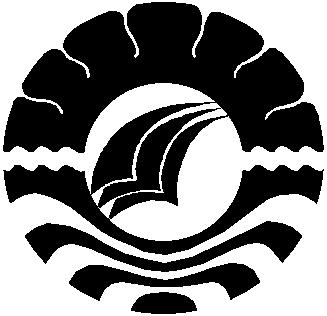 PROGRAM PASCASARJANAUNIVERSITAS NEGERI MAKASSAR 2015KEEFEKTIFAN MODEL PEMBELAJARAN KOOPERATIF TIPE THINK PAIR SHARE DALAM MENULIS CERPEN BERDASARKAN PENGALAMAN SISWA KELAS X SMA NEGERI 4 BANTIMURUNG KABUPATEN MAROSTesisSebagai Salah Satu Syarat untuk Mencapai DerajatMagisterProgram StudiPendidikan BahasaDisusun dan diajukan olehINTJE ST. NURLIAKepada PROGRAM PASCASARJANAUNIVERSITAS NEGERI MAKASSAR2015DAFTAR ISI`HalamanDAFTAR ISI`	iPRAKATA	ivPERNYATAAN KEORISINILAN	viABSTRAK	viiABSTRACT	viiiDAFTAR TABEL	ixDAFTAR GAMBAR	xiDAFTAR LAMPIRAN	xiiBAB I PENDAHULUAN	1A.	Latar Belakang	1B.	Rumusan Masalah	7C.	Tujuan penelitian	8D.	Manfaat Penelitian	9BAB II TINJAUAN PUSTAKA DAN KERANGKA PIKIR	11A.	Hakikat Pembelajaran Sastra	11B.	Hakikat Cerpen	18C.	Kerangka Pikir	52D.	Hipotesis	55BAB III METODE PENELITIAN	56A.	Jenis Penelitian	56B.	Variabel Penelitian	56C.	Definisi Operasional Variabel	57D.	Desain penelitian	58E.	Populasi dan Sampel	59F.	Instrumen Penelitian	60G.	Teknik Pengumpulan Data	61H.	Teknik Analisis Data	62BAB IV HASIL PENELITIAN DAN PEMBAHASAN	69A.	Hasil Penelitian	69B.	Pembahasan	84BAB  V PENUTUP	91A.	Kesimpulan	91B.	Saran	92DAFTAR   PUSTAKA	94LAMPIRAN	97PRAKATA	Penulis memanjatkan puji syukur kehadirat Allah Swt atas rahmat dan hidayahnya sehingga penelitian dan penyusunan tesis dengan judul “Keefektifan Model Pembelajaran Kooperatif Tipe Think Pair Share dalam Menulis Cerpen Berdasarkan Pengalaman Siswa Kelas X SMA Negeri 4 Bantimurung-Maros”dapat diselesaikan dengan baik.	Proses penyelesaian tesis ini merupakan perjuangan panjang bagi penulis. dengan air mata dan kesabaran dalam menaklukkan berbagai kendala. Namun, berkat keseriusan pembimbing mengarahkan serta membimbing penulis sehingga tesis ini dapat terselesaikan dengan baik. Oleh karena itu penulis patut menyampaikan penghargaan,ucapan terima kasih setinggi-tingginya Kepada Prof.Dr.Anshari,M.Hum, Dr.Hj Kembong Daeng, M.Hum sebagai pembimbing 2. Ucapkan terima kasih juga penulis sampaikan kepada tim penguji, yaitu Prof .Dr. H.Achmad Tolla, M.Pd dan Dr.Salam, M.Pd yang telah memberikan masukan dalam penyusunan laporan hasil penelitian ini.Ucapkan terima kasih pula disampaikan kepada Direktur Pascasarjana Universitas Negeri Makassar, Asisten Direktur 1, Asisten Direktur 11, dan Ketua Program Studi Pendidikan Bahasa yang telah memberikan kemudahan kepada penulis, baik pada saat mengikuti perkuliahan maupun pada saat pelaksanaan penelitian dan penyusunan laporan semoga bantuan dan bimbingan yang diberikan mendapat pahala dari Allah swtTerima kasih penulis sampaikan kepada teman.seperjuangan Dwi Kartika, Nirwana, Filawati,serta teman-teman di kelas A dan B Program Studi Pendidikan Bahasa Indonesia angkatan 2013 yang tidak dapat disebut satu persatu,kalian adalah insan yang hebat, selalu memberi motivasi juga dukungan moril selama perkuliahan dan penyusunan tesis ini, Ucapkan terima kasih juga penulis sampaikan kepada kepala sekolah dan rekan-rekan guru dan pegawai di SMA Negeri 4 Bantimurung yang turut membantu dalam penelitian ini.begitu juga Ka, Marni dan Ka, Lela mereka adalah saudaraku yang hebat, tidak segan-segannya memberikan harapan bantuan dan dukungan. Terima kasih pula penulis ucapkan kepada Rosdiana,S.Pd, H.Husain,M.Pd, Abdul Rahman dan Haeruddin, M.Pd, sahabat terbaik yang selalu ada buatku. Terima kasih untuk motivasinya dalam pendidikansampai selesainya penulisan tesis ini.  Tesis ini juga terselesaikan berkat dorongan dan doa restu dari keluarga dan sahabat oleh karena itu Penulis menghaturkan terima kasih kepada Ayahanda Ince Musa Dg Palallo dan Hanika Dg Macora sepasang bidadari surga dan malaikat tak bersayap yang tiada hentinya memberi dukungan moril dan materi sekaligus menjadi penyemangat dan motivasi dalam menggapai cita-cita semasa hidupnya.Penulis mengucapkan terima kasih pula Kepada Kanda Ince St. Ramalang, S.Sos ,Ince Abd Kadir, Ince Abd Azis, Ince Abdul Latif dan ipar Serta kemanakan yang manis-manis tidak bosan-bosannya mendengar kisahku. mereka adalah keluargaku yang tidak henti-hentinya membantu dan mendukung baik susah maupun senang. tetap mendampingi Penulis  Akhirnya, penulis berharap semoga segala bantuan yang diberikan berbagai pihak dapat bernilai ibadah dan mendapat pahala dari Allah Swt.                                                                              Makassar, Juli 2015                                                                                   Intje St. NurliaPERNYATAAN KEORISISNILAN TESIS	Saya Intje St. Nurlia 	Nomor Pokok : 13B01028Menyatakan bahwa tesis yang berjudul Keefektifan Model Pembelajaran Kooperatif Tipe Think Pair Share dalam Menulis Cerpen Berdasarkan Pengalaman Siswa Kelas X SMA Negeri 4 Bantimurung Kab. Maros merupakan karya sendiri. Seluruh ide yang ada dalam tesis ini, kecuali yang saya nyatakan sebagai dari kutipan merupakan ide yang saya susun sendiri. Selain itu, tidak ada dari tesis ini yang saya gunakan sebelumnya untuk memperoleh gelar atau sertifikasi akademik.	Jika pernyataan di atas terbukti sebaliknya, maka saya bersedia menerima sanksi yang ditetapkan oleh PPS Universitas Negeri Makassar,	Tanda Tangan.........,                                 Makassar,       Juli 2015 ABSTRAKIntje St. Nurlia. 2015. Keefektifan Model Pembelajaran Kooperatif Tipe Think Pair Share dalam Menulis Cerpen Berdasarkan Pengalaman Siswa Kelas X SMA Negeri 4 Bantimurung Kab.Maros. Dibimbing oleh Prof.Dr.Anshari, M.Hum dan Dr.Hj Kembong Daeng,M. Hum. Penilitian ini bertujuan untuk Mendeskripsikan keefektifan model pembelajaran kooperatif tipe think pair share dalam menulis cerpen berdasarkan pengalaman siswa kelas X dengan menerapkan Think Pair Share hasil belajar siswa dalam menulis cerpen.Penelitian ini dilakukan dengan menggunakan kelompok eksperimen dan kelompok kontrol. Penelitian ini menggunakan true experimental design. Populasi penelitian ini siswa kelas X SMA Negeri 4 Bantimurung Kab. Maros yang berjumlah 213 orang yang tersebar ke dalam 8 kelas. Desain ini mengelompokkan sampel dalam dua kelompok yaitu kelompok eksperimen dan kelompok kontrol. Sampel dalam penelitian ini  sebanyak 64 orang yang terbagi dalam 2 kelas  yaitu kelas X1 Sebagai Kelas Eksperimen sebanyak 32 orang, dan kelas X4 sebagai Kelas Kontrol sebanyak 32 orang. Teknik yang digunakan untuk penilitian ini adalah teknik tes, observasi dan wawancara. Tes yang digunakan adalah tes tertulis. Dalam pengolahan data, penulis menggunakan statistik deskriptif  dengan uji-t atau uji beda. Hasil penelitian menunjukkan bahwa, keterampilan menulis cerpen siswa kelas X SMA Negeri 4 Bantimurung Kab.Maros tanpa menggunakan Model Pembelajaran Kooperatif Tipe Think Pair Share berada  kategori baik, artinya siswa di sekolah ini sudah memahami dan memiliki kemampuan yang baik dalam menulis cerpen. Kedua, kemampuaan menulis cerpen siswa kelas X SMA Negeri 4 Bantimurung Kab. Maros menggunakan Model Pembelajaran Kooperatif Tipe Think Pair Share berada kategori amat baik. Keterampilan menulis cerpen siswa kelas X SMA Negeri 4 Bantimurung Kab. Maros mengalami peningkatan, ini terlihat dari hasil pretes dan postes yang mengalami perbedaan signifikan hal ini terlihat dari  kemampuan menulis cerpen siswa kelas X SMA Negeri 4 Bantimurung Kab.Maros tanpa menggunakan model pembelajaran kooperatif menulis cerpen berdasarkan pengalaman siswa kelas kontrol dikategorikan sedang nilai rata-rata 68, 89; kemampuan menulis cerpen kelas X SMA Negeri 4 Batimurung Kab. Maros dengan menggunakan model pembelajaran kooperatif kelas eksperimen dikategorikan tinggi dengan nilai rata-rata 76,29; model pembelajaran kooperatif efektif diterapkan pada keterampilan menulis cerpen siswa kelas X SMA Negeri 4 Bantimurung dengan nilai thitung = 2,65 dan harga ttabel = 1, 67591 pada taraf nyata 0,05 dan derajat bebas dk = 50. Kata Kunci:Keefektifan Kooperatif tipe think pair share dalam menulis cerpenDAFTAR TABELDAFTAR GAMBARDAFTAR LAMPIRANBAB IPENDAHULUANLatar BelakangPembelajaran Bahasa dan Sastra Indonesia terdiri atas empat aspek keterampilan berbahasa yang harus dikuasai. Keterampilan tersebut adalah menyimak, berbicara, membaca, dan menulis. Keempat aspek tersebut menjadi wadah untuk menyampaikan ide, gagasan, serta pendapat, baik secara lisan maupun tertulis sesuai dengan konteks komunikasi yang baik dan benar. Di antara keempat keterampilan tersebut, menulis merupakan salah satu keterampilan yang mesti dimiliki siswa.   Pembelajaran Bahasa Indonesia merupakan belajar berkomunikasi dalam masyarakat. Pembelajaran Bahasa Indonesia diarahkan untuk meningkatkan kemampuan peserta didik berkomunikasi dalam Bahasa Indonesia dengan baik dan benar, baik secara lisan maupun tulisan, serta menumbuhkan apresiasi terhadap hasil karya kesastraan manusia Indonesia tulisan (Suryaman,2009:5).Keterampilan, menulis merupakan keterampilan Berbahasa yang sangat penting diajarkan kepada siswa, terutama dalam mengungkapkan ide, pikiran, dan perasaan, baik dalam bentuk menulis sastra maupun nonsastra. aspek menulis sastra, siswa diharapkan mampu mengekspresikan sastra yang diminati seperti, puisi, prosa, dan drama. Pada aspek menulis nonsastra menekankan  menulis paragraf dan menulis nonsastra lainnya.Bahasa merupakan sarana berpikir sehingga memegang peranan penting dalam kehidupan manusia. Manusia sebagai makhluk sosial melakukan tindakan-tindakan sosial saling bertukar pengalaman, tukar pikiran dan saling mengekspresikan pendirian atau keyakinan masing-masing dengan bahasa, sehingga keterampilan bahasa sangat penting dalam kehidupan sehari-sehari.	Setiap individu yang hidup tentu memiliki kemampuan bervariasi. Kemampuan itu dipengaruhi oleh beberapa faktor seperti kondisi fisik, kecerdasan, kekuatan, kecakapan dan keterampilan. Tanpa adanya faktor-faktor tersebut maka seseorang tidak dapat melakukannya dengan baik. Kemampuan adalah kesanggupan, dalam menghasilkan atau melakukan sesuatu untuk mencapai tujuan sesuai dengan kondisi yang diharapkan. Demikian halnya dengan siswa mereka dituntut untuk memiliki keterampilan, baik menulis, membaca, berbicara, maupun menyimak.		Pada prinsipnya belajar adalah berbuat untuk mengubah tingkah laku. Jadi dalam proses belajar dibutuhkan suatu keaktifan belajar karena dapat menyebabkan terjadinya suatu kegiatan yang membawa perubahan kearah yang lebih baik bagi diri siswa. Kualitas dan keberhasilan belajar siswa sangat dipengaruhi dan ketepatan guru memilih dan menggunakan teknik pengajaran. Tujuan Pembelajaran Bahasa dan Sastra Indonesia di sekolah menengah adalah agar siswa terampil dalam mendengarkan, berbicara, membaca, dan menulis seorang siswa yang belum memiliki keterampilan bahasa dengan baik akan menemukan kesulitan-kesulitan dalam berkomunikasi, karena apa yang dipikirkan dan dirasakannya tidak dapat diungkapkan kepada orang lain dengan jelas. Satu  Keterampilan Berbahasa adalah berbicara dan menulis. Berbicara adalah berkata, bercakap, Berbahasa atau melahirkan pendapat (dengan perkataan, tulisan, dan sebagainya)                       	 Menulis dibutuhkan suatu keaktifan belajar karena dapat menyebabkan terjadinya suatu kegiatan yang membawa perubahan kearah yang lebih baik bagi diri siswa. Kualitas dan keberhasilan belajar siswa sangat dipengaruhi oleh dan ketepatan guru memilih dan menggunakan teknik pengajaran. Tujuan pembelajaran Bahasa dan Sastra Indonesia di sekolah menengah adalah agar siswa terampil dalam mendengarkan, berbicara, membaca, dan menulis seorang siswa yang belum memiliki keterampilan bahasa dengan baik akan menemukan kesulitan-kesulitan dalam berkomunikasi, karena apa yang dipikirkan dan dirasakannya tidak dapat diungkapkan kepada orang lain dengan Suatu keterampilan Berbahasa adalah berbicara dan menulis. Berbicara adalah berkata, Berbahasa atau melahirkan pendapat (dengan perkataan, tulisan, dan sebagainya)	Bercerita sebagai aktivitas menuturkan suatu yang mengisahkan tentang perbuatan, pengalaman,atau suatu kejadian yang sungguh-sungguh terjadi maupun hasil rekaan. Siswa cenderung tidak mempunyai ide untuk membuat cerpen, sehingga tidak tahu apa yang harus mereka tulis. Kemudian walaupun mereka sudah memiliki ide untuk menulis cerpen, tetapi tidak terampil menuangkannya ke dalam sebuah karangan. walau pun sudah memiliki ide, tetapi mereka tetap tidak terampil menuangkannya dalam sebuah karangan, misalnya cerpen. faktor lain yang menyebabkan tidak tertarik menulis cerpen adalah ketidak mampuan mereka mengklasifikasikan imajinasi mereka ke dalam sebuah karya kreatif berbentuk cerpen. Pernyataan tersebut didukung oleh pendapat Nurbaya (2004 : 170) yang mengangkat judul penelitian penerapan model story map dalam meningkatkan kemampuan menulis cerpen  bagi siswa SMA, mengatakan bahwa Pembelajaran Sastra khususnya menulis cerpen yang memiliki kegunaan dalam kenyataannya di sekolah masih kurang menggembirakan dan masih jauh dari harapan. Hasil analisis data menunjukkan bahwa sebelum pembelajaran cerpen dilakukan, tes awal menunjukkan bahwa dari 44 siswa tidak seorang pun (0%) yang mendapat nilai 75 dengan nilai rata-rata kelas 50. Setelah diberikan perlakuan dengan model pembelajaran story map kemampuan siswa dalam menulis cerpen meningkat yaitu sebanyak 34% siswa yang memperoleh nilai 75 dengan rata-rata kelas 76,6.	Dalam menulis cerpen siswa tidak mengetahui akan unsur-unsur yang ada dalam cerita pendek. dalam meningkatkan kualitas penyelenggaraan proses pembelajaran, guru memahami hal-hal yang mempengaruhi proses belajar siswa, baik yang menghambat maupun yang mendukung. Minat belajar siswa yang masih rendah dalam menuliskan kembali apa yang sudah dipikirkan dan sudah dibicarakan. Hal ini sangat berpengaruh dalam pembelajaran menulis cerpen dari cerita berpasangan.dan untuk mendukung teknik yang dipakai oleh penulis, penulis menggunakan media pembelajaran. dengan adanya media pembelajaran dapat  mendukung teknik yang dipakai dan dapat membantu siswa dalam menggunakan teknik si penulis. Pengertian media pembelajaran  sesuatu yang bersifat menyalurkan pesan dan dapat merangsang pikiran, perasaan dan kemauan audien (siswa) sehingga dapat mendorong terjadinya proses belajar pada dirinya.	Salah satu alternatif yang dapat digunakan sebagaimana yang disarankan para ahli pendidikan adalah kooperatif tipe think pair share. Pembelajaran kooperatif merupakan sistem pembelajaran yang memberikan kesempatan pada siswa untuk bekerja sama dengan tugas-tugas berstruktur, melalui pembelajaran ini siswa bersama kelompok secara gotong royong dan mempunyai banyak kesempatan untuk mengolah informasi dan meningkatkan keterampilan untuk berkomunikasi. Tipe think pair share bisa digunakan untuk semua tingkatan usia anak didik. Menggunakan teknik pembelajaran akan membantu meningkatkan kemampuan menulis cerpen dari apa yang sudah dipikirkan.tipe think pair share menawarkan pembelajaran yang menekankan pada proses dan hasil sehingga cocok digunakan dalam pembelajaran menulis cerpen. 	Pembelajaran menulis cerpen siswa dapat memanfaatkan pengalaman diri sendiri  sebagai ide cerita. Banyak manfaat yang dapat dipetik dari pembelajaran menulis cerpen seperti mengembangkan kreativitas, menanamkan keberanian dan percaya diri, menata dan menjernihkan pikiran,cara berpikir, kecerdasan, dan kepekaan emosi siswa. Pembelajaran menulis, juga dilakukan untuk membantu siswa menuangkan ide dan gagasan, pikiran dan pengalaman, perasaan, dan cara memandang kehidupan. Sastra sebagai sosok karya imajinatif yang dikemas dengan bingkai estetika sangat baik memberikan kontribusi pengalaman batin kepada para penikmatnya. Rahmanto (1992) menyatakan bahwa memberikan sumbangan kepada penanaman nilai-nilai kehidupan bagi para siswa yang menulis cerpen tersebut. Semakin banyak menggali dan mengeksplorasi perasaan sendiri akan semakin baik mengenal diri sendiri. Hal ini makin menambah kendali diri di masa mendatang.	Pada sisi siswa, permasalahan yang biasa dihadapi, adalah: (1) siswa kurang respon terhadap penjelasan yang berkenaan dengan kegiatan menulis karena membosankan, (2) kurangnya rasa tanggungjawab siswa dalam proses dan hasil belajar, (3) siswa kurang memiliki perbendaharaan kosa kata yang baik sehingga kata-kata yang digunakan dalam menyusun kalimat pada cerpen sering berulang, (4) tingkat wawasan siswa masih kurang disebabkan kurangnya pula minat membaca, dan (5) tidak optimalnya keterlibatan siswa dalam menulis cerpen sehingga kesulitan  menemukan ide cerita yang menarik.	Pengalaman siswa, jika dijadikan sumber inspirasi dalam menggali ide cerpen sebenarnya dapat membantu siswa. Menurut Hadiyanto (2001:15), menyatakan bahwa dalam menulis, keluhan yang paling umum diungkapkan oleh setiap orang adalah bahwa mereka sulit pada saat memulai sebuah tulisan. Oleh karena itu, untuk mengatasi kesulitan siswa dalam kegiatan menulis, diperlukan teknik pembelajaran menulis berdasarkan kompotensi yang dimiliki siswa. Teknik pembelajaran menulis cerpen yang dipilih penulis adalah teknik menulis cerpen dengan pengalaman siswa. Selanjutya, Pengalaman siswa tersebut dijadikan stimulus dalam menemukan ide cerita.	Proses dalam menulis dengan teknik pengalaman siswa tersebut diharapkan membantu dan mempercepat kemampuan siswa dalam menulis cerpen. Oleh karena itu, hal ini sangat menarik untuk dijadikan bahan dalam penelitian ini karena sangat memungkinkan untuk dilakukan, sehingga diharapkan adanya keefektifan dalam menulis cerpen melalui pengalaman siswa.	Berdasarkan uraian hasil penelitian terdahulu di atas, dapat disimpulkan bahwa model tipe think pair share dalam pembelajaran khususnya model kooperatif digunakan dalam pembelajaran teks cerpen. Oleh karena itu, peneliti tertarik untuk melakukan penelitian eksperimen dengan judul penelitian ‘’Keefektifan Model Kooperatif tipe think pair share dalam Pembelajaran Menulis Cerpen Berdasarkan Pengalaman Siswa Kelas X SMA Negeri 4 Bantimurung’’Rumusan Masalah Berdasarkan latar belakang yang telah dirumuskan di atas, rumusan masalah dalam penelitian ini adalah: Bagaimanakah keefektifan model pembelajaran kooperatif tipe think pair share dalam pembelajaran menulis cerpen berdasarkan pengalaman siswa kelas X SMA Negeri 4 Bantimurung?’’. Selanjutnya rumusan masalah ini dirinci sebagai berikut: Bagaimanakah kemampuan menulis cerpen dengan menggunakan model pembelajaran kooperatif  tipe think pair share dalam pembelajaran menulis cerpen berdasarkan pengalaman siswa kelas X SMA Negeri 4 Bantimurung Kab.Maros?Bagaimanakah kemampuan menulis cerpen tanpa menggunakan model pembelajaran kooperatif tipe think pair share terhadap kemampuan menulis cerpen berdasarkan pengalaman siswa kelas X SMA Negeri 4 Bantimurung Kab. Maros?Bagaimanakah Keefektifan tipe think pair share terhadap kemampuan menulis cerpen berdasarkan pengalaman siswa kelas X SMA Negeri 4 Bantimurung Kab. Maros?Tujuan penelitianMendeskripsikan kemampuan menulis cerpen dengan menggunakan model pembelajaran tipe Think Pair Share hasil belajar siswa dalam menulis cerpen  berdasarkan pengalaman siswa kelas X SMA Negeri 4 Bantimurung Kab. Maros.mendeskripsikan kemampuan menulis cerpen tanpa menggunakan model pembelajaran kooperatif tipe think pair share dalam pembelajaran menulis cerpen berdasarkan  pengalaman siswa kelas X SMA Negeri 4 Bantimurung Kab. Maros.Mendeskripsikan keefektifan tipe think pair share terhadap kemampuan menulis cerpen berdasarkan pengalaman siswa kelas X SMA Negeri 4 Bantimurung Kab. Maros.Manfaat PenelitianAdapun manfaat yang dapat diperoleh dalam penelitian ini yaitu manfaat teoretis dan manfaat praktis.Manfaat TeoretisManfaat teoretis yang diharapkan dari hasil penelitian ini antara lain sebagai berikut:Sebagai bahan pemikiran dalam rangka mengembangkan teori-teori pembelajaran menulis teks cerpen;Sebagai bahan pemikiran dalam rangka model kooperatif think pair share mengembangkan teori-teori pembelajaran menulis cerpen berdasarkan pengalaman siswa. Manfaat PraktisHasil penelitian ini diharapkan dapat memberikan manfaat secara praktis diantaranya sebagai berikut:Bagi guru, dapat menjadi bahan informasi dalam pengembangan ilmu pengetahuan dan lebih kreatif dalam memilih media pembelajaran yang dapat menarik perhatian peserta didik dalam proses pembelajaran.Bagi peserta didik, diharapkan dapat memberikan pengetahuan baru tentang pembelajaran menulis khususnya dalam menulis teks cerpen serta memberikan motivasi kepada peserta didik untuk lebih meningkatkan minat dan apreasinya terhadap pembelajaran sastra.Bagi peneliti lanjut, menjadi masukan dalam meneliti dan mengembangkan peneliti lebih lanjut yang ingin mengangkat judul yang serupa untuk kemudian dikaji lebih dalam serta diarahkan pada pemecahan masalah yang sifatnya preventif. BAB IITINJAUAN PUSTAKA DAN KERANGKA PIKIRTinjauan pustaka yang akan diuraikan dalam penelitian ini merupakan landasan teori yang dijadikan acuan untuk mendukung dan memperjelas penelitian.   hakikat pembelajaran sastra, hakikat cerpen, menulis kreatif cerpen, tipe model pembelajaran kooperatif tipe think pair share dalam menulis cerpen Selain itu, akan dijelaskan tentang kerangka pikir dan hipotesis penelitian.Hakikat Pembelajaran SastraPembelajaran merupakan suatu kegiatan untuk membelajarkan siswa dari tidak tahu menjadi tahu. Istilah ‘’pembelajaran’’ dipilih dan dipergunakan secara formal karena di dalam kata aktivitas yang terjadi adalah aktivitas antara pihak guru dan siswa, mereka sama-sama aktif dan diharapkan pula agar mereka kreatif. Sejalan dengan yang dikemukakan oleh Alwi (2001 : 14) bahwa pembelajaran adalah proses, cara, dan perbuatan menjadikan orang atau makluk hidup belajar.Pembelajaran sastra bukanlah sekedar memindahkan pengetahuan guru kepada siswa seperti yang banyak terjadi di kelas, yakni pembelajaran sastra hanya sampai pada pengetahuan kesusastraan. Dalam pembelajaran sastra, hal yang harus dilakukan oleh guru adalah menanamkan apresiasi terhadap sastra pada siswa.Tujuan pembelajaran sastra bagi siswa sekolah menengah diharapkan mampu menikmati, memahami, dan memanfaatkan karya sastra untuk mengembangkan kepribadian, menciptakan estetika dalam berkomunikasi, memperluas wawasan kehidupan, serta meningkatkan pengetahuan, dan kemampuan berbahasa. Rahmanto (1998:20) mengemukakan bahwa pembelajaran sastra yang dilaksanakan untuk meningkatkan kemampuan siswa dalam mengapresiasi cipta sastra pada prinsipnya mencakup dua segi, yaitu: (1) peningkatan kemampuan menikmati, menghayati, dan memahami karya sastra, dan (2) peningkatan keberanian dan keterampilan kreatif dalam mengungkapkan gagasan, pengalaman, dan perasaan dalam berbagai bentuk karya sastra serta membahas secara lisan atau tertulis karya sastra tersebut.Pelaksanaan Pembelajaran Sastra          Berdasarkan  pembelajaran sastra mencakup hal-hal berikut :Menulis sastra : menulis puisi, menulis cerpen, menulis novel, dan menulis drama.Membaca sastra : membaca karya sastra dan memahami maknanya, baik terhadap karya sastra yang berbentuk puisi, prosa, maupun naskah drama.Menyimak sastra : mendengarkan dan merefleksikan pembacaan puisi, dongeng, cerpen, novel, pementasan drama.Berbicara  sastra  :  berbalas  pantun,  deklamasi,  mendongen,  bermain  peran berdasarkan  naskah,  menceritakan  kembali  isi  karya  sastra,  menanggapi  secara  lisan  pementasan  karya  sastraSasaran Pembelajaran SastraPembelajaran menulis sastraPenulisan sastra membutuhkan penghayatan terhadap pengalaman yang ingin diekspresikan, penguasaan teknik penulisan sastra, dan memiliki wawasan yang luas mengenai estetika. Tujuan pembelajaran menulis sastra adalah :Agar siswa menguasai teori penulisan sastra yang berkaitan dengan unsur-unsur dan kaidah- kaidah dalam penulisan sastra, teknik penulisan sastra, dan estetikaAgar siswa terampil menulis sastraPembelajaran membaca sastraSalah satu syarat untuk dapat memahami karya sastra dan membaca sastra dengan baik adalah pengetahuan yang baik  tentang sastra. Sasaran pembelajaran membaca sastra adalah pengembangan kompetensi yang berkaitan dengan hakikat membaca, hakikat sastra dan membaca sastra, teknik memahami dan mengomentari karya sastra.Pembelajaran menyimak sastraSasaran pembelajaran menyimak sastra adalah pengembangan kemampuan mendengarkan, memahami, dan menanggapi berbagai ragam wacana lisan, Sasaran lain adalah pengembangan kemampuan siswa dalam memahami pkiran, perasaan, dan imajinasi yang terkandung dalam karya sastra yang dilisankan.Pembelajaran berbicara sastraKemampuan berbicara sastra merupakan kemampuan melisankan karya sastra yang berupa menuturkan, membawakan, dan membacakan karya sastra. Kemampuan tersebut merupakan salah satu indikator dari subkompetensi ‘’menguasai ekspresi sastra dalam berbagai jenis dan bentuk’’.Tujuan Pembelajaran SastraTujuan umum pembelajaran sastra merupakan bagian dari tujuan penyelenggaraan pendidikan nasional yaitu mewujudkan suasana dan proses pembelajaran agar peserta didik secara aktif mengembangkan potensi dirinya untuk memiliki kekuatan spiritual keagamaan, pengendalian diri, kepribadian, kecerdasan, akhlak mulia, serta ketrampilan yang diperlukan dirinya, masyarakat, bangsa dan negara. (Rahmat:2011)Tujuan pembelajaran sastra di sekolah terkait pada tiga tujuan khusus di bawah ini.Menggunakan bahasa Indonesia untuk meningkatkan kemampuan intelektual, serta kematangan emosional dan sosial.Menikmati dan memanfaatkan karya sastra untuk memperluas wawasan, memperluas budi pekerti, serta meningkatkan pengetahuan dan kemampuan berbahasaMenghargai  dan  membanggakan  sastra  Indonesia  sebagai  khazanah  budaya  dan  intelektual  manusia  Indonesia.Dalam  perkembangan  sastra  akhir-akhir  ini,  karya  sastra  dapat  dikelompokkan  menjadi  dua  kelompok,  yaitu(a)Sastra imajinatif(b)Sastra nonimajinatif. (Wahab: 2012)Sastra  imajinatif  mempunyai  ciri-ciri  sebagai  berikut:Isinya  bersifat  khayaliMenggunakan  bahasa  yang  konotatifMemenuhi  syarat-syarat  estetika  seni.Sedangkan  sastra  non-imajinatif  mempunyai  ciri-ciri  sebagai  berikut:Isinya  menekankan  unsur  faktual/faktanya.Menggunakan bahasa  yang  cenderung  denotatif.Memenuhi  unsur-unsur  estetika  seni.Dapat  dikatakan  bahwa  kesamaan  antara  sastra  imajinatif  adalah  masalah  estetika  seni.  Unsur  estetika  seni  meliputi  keutuhan, keselarasan, keseimbangan  (balance),  fokus/pusat  penekanan  suatu  unsur  (right  emprhasis),  sedangkan  perbedaannya terletak  pada  isi  dan  bahasanya.  Isi  sastra  imajinatif  sepenuhnya  bersifat  khayal/fiktif,  sedangkan  isi  sastra  non-imajinatif  didominasi  oleh  fakta-fakta.  Bahasa  sastra  imajinatif  cenderung  konotatif,  sedangkan  bahasa  sastra  non-imajinatif  cenderung  denotatif.Bentuk  karya  sastra  yang  termasuk  karya  sastra  imajinatif  adalahPuisi,  antara  lain :  Epik,  lirik,  Dramatik  dan  lain-lainPuisi  antara  lain :  Fiksi  (novel,  cerpen,  roman)  dan  Drama  antara  lain drama  prosa  dan  drama  puisiBentuk  karya  sastra  yang  termasuk  sastra  non-imajinatif  adalahEssay,  yaitu  karangan  pendek  tentang  suatu  fakta  yang  dikupas  menurut  pandangan  pribadi  penulisnya.Kritik,  adalah  analisis  untuk  menilai  suatu  karya  seni  atau  karya  sastra.Biografi,  adalah  cerita  tentang kehidupan  seseorang  yang  ditulis  oleh  orang  lain.Otobiografi,  adalah  biografi  yang  ditulis  oleh  tokohnya  sendiriSejarah, adalah  cerita  tentang  zaman  lampau  suatu  masyarakat  berdasarkan  sumber  tertulis  maupun  tidak  tertulis.Memoar,  adalah  otobiografi  tentang  sebagian  pengalaman  hidup  saja.Catatan  harian,  adalah  catatan  seseorang  tentang  dirinya  atau  lingkungannya  yang  ditulis  secara  teratur. Menulis CerpenPengertian CerpenBentuk dan isi sastra harus saling mengisi, yaitu dapat menimbulkan kesan yang mendalam di hati para pembacanya sebagai perwujudan milai-nilai karya seni.  Apabila  isi  tulisan  cukup  baik  tetapi  cara  mengungkapkan  bahasanya buruk,  karya  tersebut  tidak  dapat  disebut  sebagai  cipta  sastra,  begitu  juga  sebaliknya.  Contoh  karya  sastra  yang  sering  kita  lihat  sehari-sehari  adalah  puisi,  cerpen,  novel,  drama,  dan  banyak  lagi.  Masing-masing  dan  isinya  juga  beragam  tergantung  si pembuat  karya  sastra  tersebut.Kriteria atau definisi dari sebuah karya sastra mempunyai panduan secara global, seperti pada cerpen. Cerpen adalah singkatan dari cerita pendek yang merupakan bagian dari prosa fiksi pembagian dari sastra.  (Rapi:  2008) menjelaskan  bahwa  berdasarkan  eksistensinya,  cerpen  memuat  penceritaan yang  memusat  pada  satu  peristiwa  pokok,  sedangkan  peristiwa  pokok  itu  tentunya  tidak  selalu  berdiri  sendiri.  Ada  peristiwa  lain  yang  sifatnya  mendukung  peristiwa  pokok  tersebut.Hurip  dalam  (Rapi,  2008)  Cerita  pendek  lebih  utama  menjabarkan  karakter  lewat  rentetan  kejadian  daripada  kejadian  itu  sendiri  satu  per satu. Apa  yang  terjadi  di dalamnya  lazim  merupakan  suatu  pengalaman  atas  penjelajahan,  dan  reaksi  mental  itulah  yang  hakikatnya  disebut  cerpen.Dalam  sebuah  cerita  pendek  aspek  masalah  yang  diceritakan  sangatlah  dibatasi.  Oleh  karena  itu, sebuah  cerita  prosa  yang  disebut  cerita  pendek memang pendek  karena  pengembangan  plotnya  sangat  dibatasi. Adegan  yang  ditampilkan  dipilih  secara  cermat,  hal-hal  yang  tidak  penting  dibuang  (Arsyad  dkk,1986:13)Cerita  pendek  (cerpen)  adalah  cerita  yang  menurut  wujud  fisiknya  berbentuk  pendek.  Ukuran  panjang  pendeknya  suatu  cerita  memang  relatif.  Namun,  pada  umumnya  cerita  pendek  merupakan  cerita  yang  habis  dibaca  sekitar  sepuluh  menit  atau  setengah  jam.  Jumlah  katanya  sekitar  500-5000 kata.  Oleh  karena  itu,  cerita  pendek  sering  diungkapkan  sebagai  cerita  yang  dapat  dibaca  dalam  sekali  duduk  (Kosasih  2008:53).  Menurut  Notosusanto  (dalam  Tarigan  1993:173)  Cerita  pendek  adalah  cerita  yang  panjangnya  disekitar  5000  kata  atau  kira-kira  17  halaman  kuarto  spasi  rangkap  yang  terpusat  dan  lengkap  pada  dirinya  sendiri.Cerpen merupakan karangan pendek yang berbentuk prosa. Dalam   contoh dikisahkan sepenggal kehidupan tokoh, yang penuh pertikaian, peristiwa yang mengharukan atau menyenangkan dan mengandung kesan yang tidak mudah dilupakan. Cerpen merupakan cerita terpenting dalam satu masa, misalnya: memiliki boneka baru (di masa anak-anak), cinta pertama (masa remaja). (kenangan di sebuah desa), (masa dewasa), dan sebagainya. Lalu, bagaimanakah unsur intrinsif cerpen?  Cerpen  digemari oleh banyak orang jika dibandingkan dengan karya sastra  lain seperti novel atau puisi. Disamping ceritanya menarik dengan bahasa yang sederhana, panjang karangan hanya lebih kurang 2-10 halaman, di sisi lain cerita yag ditampilkan lebih sederhana. (Rosidi, 2009:24)      Sumardjo  (2007:202)  menyatakan  bahwa  cerpen  adalah  cerita yang  membatasi  diri  dalam  membahas  salah  satu  unsur  fiksi  dalam  aspek terkecil.  Predikat  pendek pada  cerita  pendek  bukan  ditentukan  oleh  jumlah  halaman  untuk  mewujudkan  cerita  tersebut  atau  sedikitnya  tokoh  yang terdapat  Hakikat CerpenCerita pendek Menurut Saraswati (2003: 78) “ cerpen adalah cerita fiksi bentuk prosa yang singkat padat, yang unsur ceritanya berpusat pada cerita fiksi bentuk prosa yang singkat padat, yang unsur ceritanya berpusat pada satu peristiwa pokok, sehingga jumlah tokoh dan pengembangan perilakunya terbatas dari keseluruhan cerita yang memberikan kesan tunggal”.Selanjutnya, Sumardjo (2007: 82) , menyatakan bahwa cerpen bukan hanya menyampaikan cerita saja, namun juga harus menggambarkan sebuah pengalaman (berbentuk cerita). Kemudian, Kurniawan & Sutardi (2012: 59), menyatakan bahwa cerpen (cerita pendek sebagai genre fiksi) adalah rangkaian peristiwa yang terjalin menjadi satu yang di dalamnya terjadi konflik antartokoh atau dalam diri tokoh itu sendiri dalam latar dan alur.Cerpen biasanya  mengandung jalan cerita yang lebih padat dan latar maupun ikhlas kilas baliknya disinggung sambil lalu (Thahar, 2009:5)Cerita pendek bukan ditentukan oleh banyaknya halaman untuk mewujudkan cerita tersebut atau banyak sedikitnya tokoh yang terdapat di dalam cerita itu, melainkan lebih disebabkan oleh ruang lingkup permasalahan yang ingin disampaikan oleh bentuk karya sastra tersebut. Jadi sebuah cerita yang pendek belum tentu dapat digolongkan ke dalam jenis cerita pendek,  jika ruang lingkup dan permasalahan yang diungkapkan tidak memenuhi persyaratan yang dituntut oleh cerita pendek (Suharianto 1982:39).Suyuti (2000: 10) menyatakan bahwa cerpen menunjukkan kualitas yang bersifat compressioni “pemadatan”, concentration “pemusatan”,   dan intensity “pendalaman” yang semuanya berkaitan dengan panjang cerita dan kualitas struktural yang diisyaratkan olah panjang cerita.Nurgiyantoro (2002:11) menyatakan bahwa kelebihan cerpen yang khas adalah kemampuannya mengemukakan secara lebih banyak atau implisit dari sekadar apa yang diceritakan.Berdasarkan beberapa pendapat yang telah diuraikan tersebut, maka dapat disimpulkan bahwa cerpen adalah cerita fiksi berbentu prosa yang singkat dan padat yang didalamnya terdapat rangkaian peristiwa antartokoh atau dalam diri tokoh itu sendiri.Tarigan (2001: 180-181), ciri khusus cerita pendek dibeberkan sebagai berikut:1. Ciri utama cerita pendek adalah singkat, padat, insentif.2. Unsur-unsur utama cerita pendek adalah adegan, tokoh, dan latar.3. Bahasa cerita pendek haruslah  tajam, sugesti, dan menarik.4. Cerita pendek harus mengandung interprestasi pengarang tentang konsepsinya mengenai kehidupan baik secara langsung maupun tidak langsung.5. Sebuah cerita pendek harus menimbulkan satu efek dalam pikiran pembaca.6. Sebuah cerita pendek harus menimbulkan perasaan pada pembaca bahwa jalan ceritanyalah yang pertama-tama menarik perasaan, kemudian menarik pikiran.7. cerita pendek mengandung detail-detail dan insiden-insiden yang dipilih dengan segaja dan yang bisa menimbulkan pertanyaan-pertanyaan dalam pikiran pembaca.8. Dalam sebuah cerita pendek sebuah insiden yang terutama menguasai jalan cerita.9. Cerita pendek harus memunyai pelaku utama.10.Cerita pendek harus memunai efek atau kesan yang menarik.11. Cerita pendek bergantung pada satu situasi.12. Cerita pendek memberikan impresi tunggal.13. Cerita pendek memberikan suatu kebutalatan efek.14. Cerita pendek menyajikan satu emosi.15. Jumlah kata yang terdapat dalam cerita pendek biasanya di bawah 10.000 kata, tidak boleh lebih dari 10.000 kata.Adapun ciri-ciri cerpen dikemukakan oleh Anshari (2000:8-9), sebagai berikut:a. Cerita pendek hanya menyajikan suatu kesan tunggal dominan.b. Cerita pendek hanya memusatkan diri pada seorang pelaku utama.c. Cerita pendek mengisahkan suatu peristiwa hanya dari satu segi saja.d.Cerita pendek mengandung suatu konsep pengarang tentang kehidupan masyarakat.e. Persoalan yang dikemukakan harus singkat dan padat.Selanjutnya, Badrun (1983: 40), mengemukakan jenis-jenis cerpen sebagai berikut:1. Cerita pendek yang pendek (short-short story), yaitu cerita pendek yang jumlah kata-katanya di bawah 5000 kata atau 16 halaman kuarto, spasi, rangkap, dan tidak dapat dibaca seperempat jam.2. Cerita pendek yang panjang (long short story), yaitu certa pendek yang jumlah kata-katanya 5000 kata atau 33 halaman kuarto, spasi rangkap, dan dapat dibaca dalam waktu kira-kira setengah jam.		Untuk memahami secara mendasar sebuah cerpen, perlu dikaji dengansaksama enam aspek utama yaitu (1) alur (plot), (2) tokoh dan perwatakan (character),   (3) sudut pandang (point of view),  (4) gaya dan teknik penceritaa(5) tempat dan waktu (setting), dan (6) tema (thema) (Supratiningsih, 2005:20).Berikut ini,  dikemukakan urutan penyajian keenam aspek tersebut. di dalam  cerita  itu,  melainkan  lebih  disebabkan  oleh  ruang  lingkup  permasalahan  yang  ingin  disampaikan  oleh  bentuk  karya  sastra  tersebut. Pendeknya  sebuah  cerpen  bukan  karena  bentuknya  yang  jauh  lebih  pendek  dari  novel,  tetapi  aspek  masalahnya  yang  sangat  dibatasi.  Pembatasan  masalah,  hendaknya  menghindarkan  cerita  atau  persoalan  yang  cukup  penting  namun  gagal  dituliskan  pengarangnya  dalam  bentuk  cerpen  yang  menyatu,  indah,  dan menarik.  (Sumardjo, 2007:9).Kamus  Besar  Bahasa  Indonesia,  cerpen  adalah  akronim  dari  cerita  pendek,  yaitu  kisahan  pendek  (kurang  dari  10.000  kata)  yang  memberikan  kesan  tunggal  yang  dominan  dan memusatkan  diri  pada  satu  tokoh  dalam  satu  situasi.  Ide  cerpen  dapat  ditulis  berdasarkan  ide  apa  saja,  baik  pribadi  maupun  orang  lain,  Cerpen  merupakan  fiktif  naratif,  dengan kata  kata  lain  cerpen  tersebut  termasuk  ragam  cerita  imajinatif.  Biasanya,  cerpen  itu  jumlah  halamannya  berkisar  2-20  halaman  yang  memiliki beberapa  kategori,  di antaranya:Kisahan  memberi  kesan  tunggal  dan  dominan  satu  tokoh,  latar  dan  situasi  dramatik,  bentuknya  sangat sederhana.  Semuanya  bersifat  imajinatifMengungkapkan  satu  ide  sentral  dan  tidak  membias  pada  ide  sampingan.  Biasanya  berisi  hal-hal  yang  tidak  rutin  terjadi  setiap  hari,  misalnya  tentangsuatu  perkenalan,  jatuh  cinta,  atau  suatu  hal  yang  sulit  dilupakan.Dimensi  ruang  waktu  lebih  sempit  dibandingkan  novel.  Akan  tetapi,  walaupun  singkat,  cerpen  selalu  sampai  dalam  keadaan  selesai.Mengungkapkan  suatu  kejadian yang  mampu  menghadirkan  impresi  tunggal.     Seperti  prosa,  cerpen  juga  terdiri  atas  unsur  intrinsik  dan  ekstrinsik  karya  unsur instrinsik cerpen meliputi:Tema, Tema  adalah  gagasan  yang  menjalin  struktur  isi  cerita.  menyangkut  segala  persoalan,  yaitu persoalan  kemanusiaan  kekuasaan,  kasih  sayang,  kecemburuan,  dan  sebagainya.Plot/alur  ialah  dalam  cerita  pendek  atau  karya  fiksi  pada  umumnya  adalah  rangkaian  cerita  yang  dibentuk  oleh  tahapan-tahapan  peristiwa  sehingga  menjalin  suatu  cerita  yang  dihadirkan  oleh  para  pelaku  dalam  suatu  cerita  (Aminudin  2010:83).  Alur  merupakan  cara  pengarang  menjalin  kejadian-kejadian  secara  berurutan  dengan  memperhatikan  hukum  sebab  akibat  sehingga  merupakan  kesatuan  yang  padu,  bulat,  dan  utuh  (Suharianto  2005:18)Plot  atau  alur  adalah  rangkaian  peristiwa  yang  sambung  menyambung  dalam  sebuah  cerita  berdasarkan  logika  sebab  akibat. Dalam  sebuah  cerita.Terdapat  berbagai  peristiwa.  Akan  tetapi  peristiwa-peristiwa  dalam  cerita  itu  tidak  berdiri  sendiri,  tetapi  berkaitan  antara  peristiwa  satu  dengan  peristiwa  yang  lainnya.  Rangkaian  peristiwa  yang  membentuk  plot  atau  alur  cerita.  Jadi,  alur  itu  memperlihatkan  bagaimana  cerita  itu  berjalan  (Wiyanto  2005:79).menurut  Setyaningsih  (2003:20)  alur  adalah  jalingan  peristiwa  secara beruntut  dalam  sebuah  prosa  fiksi  yang  memperhatikan  hubungan  sebab  akibat  sehingga  cerita  itu  merupakan  keseluruan  yang  padu,  bulat,  utuh.  Alur  sebuah  cerita  harus  bersifat  padu  (unity).  Antara  peristiwa  yang  satu  dengan  yang  lainnya  harus  berkaitan.Dari keseluruhan  pendapat  tentang  alur  di atas,  dapat  disimpulkan  bahwa  alur  adalah  peristiwa-peristiwa  yang  terjalin  dengan  urutan  yang  baik  yang  membentuk  sebuah  cerita.  Dalam  alur  terdapat  serangkain  peristiwa  dari  awal  sampai  akhir.Tokoh dan PenokohanPelaku yang mengenangkan peristiwa dalam cerita fiksi sehingga peristiwa itu mampu menjalin suatu cerita disebut dengan tokoh (Aminuddin 2010:79). menurut Sudarman (2008:274-275) tokoh adalah pelaku dalam suatu cerita yang diciptakan pengarang. Biasanya dalam suatu cerita ada tokoh utama dan ada juga tokoh figuran atau tokoh kecil. Penokohan adalah pelukisan mengenai tokoh cerita, baik keadaan lahirnya maupun batinnya yang dapat berupa pandangan hidupnya, sikapnya, keyakinannya, dan adat istiadatnya, sedangkan yang dimaksud watak adalah kualitas tokoh, kualitas nasar dan jiwanya yang membedakan tokoh lain (Suharianto 2005:31).Latar atau SettingSudarman (2008:274) mengemukakan bahwa latar (setting) merupakan tempat di mana suatu peristiwa cerita itu terjadi. Latar sebenarnya tidak hanya mencakup tempat tetapi juga suasana kejadian cerita dan kapan terjadinya kejadian itu. Suharianto (2005:22) latar adalah waktu terjadinya cerita.suatu cerita hakikatnya tidak lain ialah lukisan peristiwa atau kejadian yang menimpa atau dilakukan oleh satu atau beberapa orang tokoh pada suatu waktu di suatu tempat.Berdasarkan  pendapat di atas, dapat disimpulkan bahwa latar merupakan unsur yang menjelaskan mengenai situasi dalam cerpen yang terbagi atas latar tempat, waktu, dan situasi lingkungan.Sudut PandangSudut pandang ada beberapa jenis pengisahan, yaitu:Pengarang sebagai pelaku utama cerita. Tokoh akan menyebutkan .  sebagai ‘’Aku’’Pengarang ikut main, tetapi bukan sebagai pelaku utama,Pengarang serba hadir. Dalam hal ini pengarang tidak berperang apa-apa. pelaku utama cerita tersebut orang lain, dapat ‘’Dia atau kadang-kadang disebut namanya tetapi pengarang serba tahu apa yang akan dilakukan atau bahkan apa yang daam pikiran pelaku cerita, dan Pengarang peninjau, dalam pusat pengisahan ini, pengarang seakan-akan tidak tahu apa yang akan dilakukan atau bahkan apa yang ada dalam pikiran pelaku cerita, atau yang ada dalam pikirannya. Pengarang sepenuhnya hanya mengatakan atau menceritakan apa yang dilihatnya (Suharianto 2005:36)Gaya BahasaGaya mengandung pengertian cara seorang pengarang menyampaikan gagasannya menggunakan media bahasa yang indah dan harmoni serta mampu menuansakan makna dan suasana yang dapat menyentuh dan intelektual dan emosi pembaca (Aminuddin 2010:278)Unsur ekstrinsik Cerpen meliputi:Biografi pengarangKondisi sosialPolitikAgama, atau filsafat.Sebagai  karya  sastra  cerpen  memiliki  fungsi  untuk  menyampaikan  nilaibudaya,  nilai  religius,  nilai  sosial,  dan  nilai  pendidikan.  Dalam  sebuah  cerpen  dapat  dilihat  pandangan  pengarang  terhadap  suatu  masalah.  Selain  itu,  cerpen  juga  sebagai  salah  satu  hiburan  bagi  pembaca.  Oleh  karena  itu,  cerpen  layak  untuk  dikomsumsi  (dibaca)  sebagai  sesuatu  yang  dapat  dinikmati  dan  disikapi  secara  positif  dan  wajar  dalam  kehidupan.Sumiati  (2010;  35), mengemukakan bahwa  ada  tiga  unsur  yang  dapat  dijadikan  ciri  penanda  sebuah  cerpen,  ialah:Lingkupnya  yang  pendek,  yakni  kemampuannya  mengungkapkan  ruang  lingkup  yang  cukup  besar  dalam  tuturan  yang  pendek.Teknik  penyampaian  yang  padat.  Di dalam  cerpen  ditemukan  kepadatan makna,  kekayaan  tekstur,  kekompakan  bentuk.  Sebuah  cerpen,  tiap  kata,setiap  baris, bahkan  pada  strukturnya  mengandung  unsur-unsur  sugestif  yang  menawan.  Joseph  Conrad  (dalam  gani,  1988:201)  mengatakan’’  cerpen  selalu  menyentu  tempramen,  seperti  lukisan,  musik  dan  seni  lainnya....’’Cerpen  mempunyai  efek  yang  padu.  Kepaduan  ini  agaknya  menuntuk  pembaca  secara  psikologis  dalam  proses  peahaman  cerpen tersebut,  seperti  tuntutan  intuitif  yang  dihadapi  penulis  ketika  menyusunnya.Kriteria Menulis CerpenMenulis merupakan salah satu jenis keterampilan berbahasa yang harus dikuasai siswa. Di kelas tradisional, guru sering mengajar tentang menulis dengan memberikan latihan untuk membangun kalmiah dan paragraf. (Popp 2005:205). Keterampilan ini sangat didukung oleh keterampilan membaca.  Membaca  menurut  (Murahimin  dalam  Andriew,  2011:65)  adalah  sarana  utama  menuju  keterampilan  ini  sangat  didukung  oleh  keterampilan  membaca.  Membaca  menurut  (Murahimin  dalam  Andriew, 2011:65)  adalah  sarana  utama  menuju  keterampilan  menulis.  Sementara  itu,  pengertian  menulis  telah  banyak  dikemukakan  oleh  para  ahli.Widyamartaya  (1994: 4)  mengemukakan  bahwa  menulis  dapat  kita  pahami sebagai keseluruhan rangkaian kegiatan seseorang mengungkapkan   gagasan  dan  menyampaikannya  melalui  bahasa  tulis  kepada  pembaca  untuk  dipahami  tepat  seperti  yang  dimaksud  oleh  pengarang.  Menulis bisa  juga  diartikan  sebagai  usaha  untuk  berkomunikasi  yang  mempunyai  aturan  main  serta  kebiasaannya  sendiri,  demikian  dijelaskan  oleh  murahimin  (dalam  Andriew:2011)Menulis adalah kegiatan melahirkan pikiran dan perasaan dengan tulisan. Dapat juga diartikan menulis adalah berkomunikasi mengungkapkan pikiran, perasaan, dan kehendak kepada orang lain secara tertulis.  Selanjutnya,  juga  dapat  diartikan  bahwa  menulis  adalah  menjelmakan  bahasa  lisan,  mungkin  menyalin,  atau  melahirkan  pikiran  atau  perasaan  seperti  pengarang,  membuat  surat,  membuat  laparan,  dan  sebagainya  (Suriamiharja, dkk  1996/1997:2).Menulis adalah kegiatan menuangkan gagasan, ide atau pendapat yang akan disampaikan kepada orang lain (pembaca) melalui media bahasa tulis untuk dipahami tepat seperti yang dimaksud oleh penulis. Gagasan, ide atau pendapat yang akan disampaikan kepada orang lain (pembaca) oleh penulis melalui media bahasa tulis dapat berbentuk cerpen. Berdasarkan bentuknya, Weaver yang dikutip oleh (tarigan, 1985: 27). Membuat  klasifikasi  tulisan  menjadi  empat  bentuk,  di antaranya  adalah  mencakup urutan  waktu,  motif,  konflik,  titik  pandang,  dan  pusat  minat.Mencermati  teori-teori  di atas,  dapat  dikemukakan  bahwa  menulis  cerpen  adalah  kegiatan  menuangkan  gagasan,  ide  atau  pendapat  yang  akan  disampaikan  kepada  orang  lain  (pembaca)  melalui  media  bahasa  tulis  (cerpen)  untuk  dipahami  tepat  seperti  yang  dimaksud  oleh  penulis  yang  isinya  menceritakan  sesuatu  kejadian  berdasarkan  urutan  waktu  dan  ada  tokoh  yang  mengalami  konflik.  (Andriew:2011)Sumiati  (2010; 43)  menyatakan  secara  garis  besar  dapat  dikemukakan dua  pendekatan  utama  yang  dapat  dilakukan  seorang  penulis  cerpen:Penulis  menyajikan  ceritanya  seperti  yang  disampaikan  oleh  seseorang  yang  sepenuhnya  berada  di luar  cerita  dan  memungkinkan  penulis  cerpen  langsung  mengikuti  pola  pikir,  tindakan,  dan  pembicaraan  pelakunya;  atau  segera menjelaskan  prilaku  tokoh  utamanya  sambil  memberikan  interpretasi  personal  serta  analisis  tentang  pemikiran-pemikiran  tokoh  utama  yang  bersangkutan.Penulis  membeberkan  ceritanya  seperti  yang  disajikan  oleh  salah  seorang  tokoh  utamanya;  dalam  hal  ini  penulis  biasanya  berperang  sebagai  tokoh  utamanya  dan  bercerita  dalam  bentuk  penceritaan  orang  pertama;  atau  bertindak  sebagai  minor,  tetapi  masih  menceritakannya  sebagai  pengamat pertama.Menurut  (Ahmad: 2010)  ada  6  hal  yang  perlu   diperhatikan  dalam  menulis  cerpen,  antara  lain:Tema.  Dalam  sebuah  cerpen,  perlu  kita  pegang.  Tema  inilah  yang  menjadi  benang  merah  ketika  seorang  cerpenis  mulai  bekerja.  Seperti  dalam  karya  non  fiksi  dimana  ada  gagasan  utama,  dalam  cerpen  juga  begitu,  gagasan  utamanya  tetap  harus  kuat  terasa  ketika  orang  selesai membaca  karya  cerpen  yang  dibuat  oleh  seorang  pengarang.Alur.  Alur  ini  perlu  dibangun  secara  lengkap.  Dalam  arti  terbaca  jelas  bagaimana  pembukaan  pemunculan  konflik  dan  pada  akhirnya  sang  pengarang  mengakhiri  sebuah  cerita.  Satu  hal  yang  sering terjadi,  pengarang  terlalu  bertele-tele  dan  berlama-lama  dalam  pembukaan  cerita  sehingga  bagian  konflik  dan  penyelesaiannya  malah  menggantung.  Nah,  porsi masing-masing  perlu  diseimbangkan  agar  cerita  menjadi  utuh.Karakter  tokoh.  Dalam  cerpen,  usahakan  tokoh  tidak  terlalu  banyak.  Justru,  yang  paling  penting  adalah  bagaimana  membuat  tokoh  rekaan  dalam  sebuah  cerpen  tersebut  bisa  dikenang  oleh  pembaca.Dialog.  Dalam  membangun  dialog  juga  berlaku  sama.  Perlaku dibangun  kekuatan  kata-kata  yang  keluar  dari  sang  tokoh  dalam  cerpen. Kata-kata  yang  menggugah,  menginspirasi  atau  memberikan  kesan  khas  pada  sang  tokoh  yang  mengucapkannya.Setting.  Tempat  kejadian  usahakan  begitu  dekat  dengan  pembaca.  Jika  sulit,  imajinasikan  dan  rarasikan  tempat-tempat  itu  agar  terkesan  khas  sehingga  pembaca  akan  bisa  merasakan  seolah-seolah  tempat  itu  ada,  unit  dan menarik.Sepenggal  kisah.  Dalam  cerpen,  cukup  ceritakan  sepenggal  kisah  saja.  Jangan  terlampau  mendedahkan  kita  sang  tokoh  dalah  rentang  waktu  berhari-hari  atau  berbulan-bulan. Bahkan,  kisah  satu  jam  bahkan  10  menit  sang  tokoh  pun cukup asalkan memang menarik.(1)  tahap  persiapan(2) tahap  inkubasi(3)  tahap   saat  inspirasi(4)  tahap  penulisan.Pada  tahap  persiapan penulis  telah  menyadari  apa  yang  akan  ia  tulis  dan  bagaimana  menuliskannya.  Munculnya  gagasan  atau  ide menulis  itu membantu  penulis  untuk  segera  memulai menulis  atau  masih  mengendapkannya.  Tahap  inkubasi  berlangsung   saat  gagasan  yang  telah  muncul  disimpan,  dipikirkan  matang-matang,  dan  ditunggu  sampai  waktu  yang  tepat untuk  menuliskannya.  Tahap  inspirasi  adalah  tahap  terjadi desakan  pengungkapan  gagasan  yang  telah  ditemukan  sehingga  gagasan  tersebut  mendapat  pemecahan  masalah.  Tahap  selanjutnya  adalah  tahap  penulisan  untuk mengungkapkan  gagasan  yang  terdapat  dalam  pikiran  penulis,  agar  hal  tersebut  tidak  hilang  atau  terlupa  dari  ingatan  penulis,  (Sumardjo, 2001:70).Pengalaman SiswaPengalaman siswa  merupakan  peristiwa  yang pernah  dialami  seseorang.  Peristiwa  yang  pernah  dialami  seseorang  terkadang  sulit  untuk  dilupakan  karena  sangat  berkesan,  misalnya  saja pengalaman  lucu,  pengalaman  aneh,  pengalaman  yang  mendebarkan,  pengalaman  yang  mengharukan,  pengalaman  memalukan,  dan  pengalaman  menyakitkan.Depdiknas  (dalam  Nuryatin  2005:18-19)  menyebutkan  jenis-jenis  pengalaman  diri sendiri atau orang lain ada  enam,  yaitu:  pengalaman  aneh,  pengalaman  mendebarkan,  pengalaman  yang  mengharuhkan,  pengalaman  memalukan,  dan  pengalaman  yang menyakitkan.Menulis  cerpen  berdasarkan  pengalaman  pribadi  atau  kehidupan  orang lain  dapat  membentuk  peserta  didik   untuk  lebih  mudah  memunculkan  ide  atau  gagasan  yang  ada  dalam  pikirannya.  Dengan  mengingat  kembali  serta  menghayati  pengalaman  yang  pernah  dialami,  peserta  didik  dapat  menulis  secara  jujur,  dan  tidak  terkesan  terpaksa.Semua orang tentu mempunyai pengalaman diri sendiri dan orang lain masing-masing. Pengalaman diri sendiri dan orang lain ini ada yang berkesan ada pula yang tidak berkesan. Biasanya pengalaman diri sendiri dan orang lain yang berkesan adalah pengalaman yang kejadiannya mampu mempengaruhi kehidupan orang tersebut. Misalnya  pengalaman sewaktu pengumuman kelulusan, atau pengalaman ketika terjatuh dari motor sehingga luka dan berbekas sampai waktu yang lama. tentu pengalaman pribadi seseorang, dia pulalah yang paling mengetahui dan memahami sebab akibat terjadinya pengalaman tersebut. Menurut Arbintarso (ppt:2009), pengalaman kehidupan sehari-sehari merupakan sumber permasalahan yang tidak pernah ada habisnya, dari pengalaman pribadi yang tertangkap sehari-hari dapat menjadi sumber inspirasi.Alipandie  (1984: 19)  dari sekian  banyak  azas-azas  didaktik,  aktivitas azaslah  yang  terpenting  dari  yang  lainnya,  sebab  murid  diberi  kesempatan  belajar  sendiri  dengan  pengamatan  sendiri,  pengalaman  sendiri,  penyelidikan  sendiri,  bekerja  sendiri  dengan  alat-alat  yang  dibuatnya  sendiri. Hal  ini  menjelaskan  bahwa  betapa  pengalaman  pribadi  seseorang  dapat  menjadi  motivasi  dalam  belajar  sehingga  aktivitasnya  lebih giat  jika  mereka  belajar  bersinggungan  dengan  pengalaman  pribadinya. Sedangkan Semiun  sunggu  sangat  penting.  Siswa  sebagai  pelajar  haruslah  menjadi  subjek  dalam  proses  belajar  mengajar,  siswa  sebagai  pihak  yang  ingin  meraih  cita-cita, memiliki  tujuan  dan  kemungkinan  ingin  mencapainya  dengan  optimal,  sehingga  siswa  sebagai  faktor  penentu  yang  memengaruhi   segala  sesuatunya untuk  mencapai  tujuan  tersebut.  Itulah  sebabnya  siswa  atau  anak  didik  adalah  subjek  belajar, bukan  objek  belajar  sebagaimana  pandangan  tabularasa.Pengalaman  ini  menjelaskan  bahwa  betapa  pengalaman  pribadi  seseorang  dapat  menjadi motivasi  dalam  belajar   menulis cerpen sunggu sangat penting. Siswa sebagai pelajar haruslah menjadi subjek dalam proses pembelajaran. Inilah yang menyebabkan pengalaman pribadi sebagai sesuatu yang berasal dari pelajar sangat penting untuk menjadi acuan pembelajaran.  Yang dikatakan Sardiman (2007: 111) bahwa: Di dalam proses belajar mengajar, siswa sebagai pihak yang ingin meraih cita-cita, memiliki tujuan dan kemungkinan ingin mencapainya dengan optimal, sehingga siswa sebagai faktor penentu yang memengaruhi segala sesuatunya yang mencapai tujuan tersebut. Itulah sebabnya siswa atau anak didik adalah subjek. Risk  (dalam  Rohana 2004: 6)  menyebutkan :  Teaching  is  the  guidance  of  learning  experience  (mengajar  adalah  proses  membimbing  pengalaman  belajar).  Pengalaman  itu  sendiri  hanya  mungkin  diperoleh  jika  peserta  didik  itu  dengan  keaktifannya  sendiri  bereaksi  terhadap  lingkungannya.  Hal  ini  menjelaskan,  betapa  pengalaman  pribadi  memjadi bahan  belajar  itu  sendiri  sehingga  lebih  mudah  untuk  dieksplor.  Pelajar  yang  mempunyai  aktivitas  sosial  yang  lebih  baik  juga  akan  mendapatkan  pengalaman yang  beragam.  Pengalaman  tentu  dimiliki  semua  orang  terutama  pebelajar.  Ahmadi  (1991:99)  menjelaskan  bahwa,  apabila  dua  orang  atau  lebih  saling  berhubungan  (mengadakan  interaksi),  maka  akan  terjadi  apa  yang  dinamakan  proses  sosial.  Terjadinya  proses  sosial  secara  langsung  memberikan  pengalaman.  Bahkan  Good  dan  Brophy  (dalam  Uno  2006: 15)  menegaskan  bahwa,  belajar  merupakan  suatu  proses  atau interaksi  yang  dilakukan  seseorang  dalam memeroleh  suatu  yang  baru  sebagai  hasil  pengalaman.Pengalaman  pribadi  akan  dijadikan  teknik  dalam proses pembelajaran, maka  perlu  kiranya  membahas  tentang  teori  belajar  yang  mendukungnya.  Pemahaman  mendalam  tentang  teori  belajar  yang mendukungnya.  Pemahaman  mendalam  tentang  teori  belajar  bukan  hanya  berguna  bagi  guru,  dosen,  atau  para  praktisi pendidikan,  melaikan juga  bagi  para  desainer  atau  perancang  pembelajaran.  Salah  satu  teori  yang  banyak  menyita  perhatian  dan  telah  memengaruhi  kebijakan  pendidikan  di dunia  saat  ini  adalah  teori  belajar  konstruktivisme.Konstruktivisme  mempunyai  akar  yang  sudah  sangat kuat  dalam  filsafat,  psikologi, sosiologi, dan pendidikan. Dalam pendidikan misalnya, konstruktivisme  telah  dikaji  dan  diterapkan  pada  hampir  seluruh  disiplin  ilmu  terapan  khususnya  dalam  pembelajaran  matematika,  bahasa,  ekonomi,  sains,  ilmu  pengetahuan  sosial,  dan  lain-lain.Pengertian  orang  tentang  konstruktivisme  sangat  beragam  sesuai  dengan  keragaman  disiplin  ilmu  sendiri.  Tulisan  ini   tidak  bermaksud  untuk menurunkan  semua  keragaman  defenisi  yang  ada,  bukan  pula  memasuki  wilayah  perdebatan  pemahaman  terhadap  konstruktivisme,  tetapi  hanya  mengambil  beberapa  defenisi  yang  sifatnya  umum  yang  dapat  menjadi  kerangka  dasar  dalam  mengkaji  dan memahami  hakekat  konstruktivisme  yang  akan  dibahas  dan  tentu  saja  hubungannya  dengan  pengalaman  pribadi  sebagai  inti  yang  lebih  detail.Apa  yang  dimaksud   konstruktivisme?  Hein  (1991)  (dalam  Yauni;2004)  mengatakan  bahwa  istilah  konstruktivisme,  merujuk  pada  serangkaian  kegiatan murid  dalam  membangun,  (contruct)  pengetahuan  mereka.  Setiap  murid  membangun  makna  dari  apa yang  mereka  pelajari.Konstruktivisme  adalah  suatu  posisi  filosofis  yang  memandang  pengetahuan  sebagai  hasil  dari  pengalaman  diperoleh  dari pengalaman yang  diperoleh dari  kombinasi  pengalaman  pribadi  seseorang  dengan  pengalaman  yang  dikonstruksi  dari  orang  lain  (Martin  dalam  Yauni,2004).Selanjutnya,  Wikipedia  (2008:1)  menurunkan  defenisi  konstruktivisme (konstruktivisme  dapat  dipandang  sebagai  suatu  epistimologi  (kerangka  filosofis  atrau  teori  belajar)  yang  mengkaji manusia  dalam  membangun  makna  dari  struktur  pengetahuan  terkini).Definisi  lain  yang  lebih  umum  tentang  konstruktivisme  juga  dikemukakan  oleh  Thirteen  (dalam  yauni 2004)  (Konstruktivisme  pada  dasarnya  adalah  suatu  teori  yang  berpijak  pada  dasarnya  adalah  suatu  teori  yang  berpijak  pada  hasil  observasi  dan  studi  ilmiah  tentang  bagaimana  orang  belajar).  Dikatakan  bahwa  orang membangun  pengetahuan  dan  pemahaman  mereka  tentang  dunia dengan  mengalami  sesuatu  dan  merefleksikan sesuai  itu  dengan pengalaman  yang  diperoleh  sendiri  dalam  kehidupan  sebelumnya.  Artinya,  ketika menghadapi  sesuatu  yang  baru,  hendaknya  sesuatu  yang  baru  itu  dipadukan  dengan  ide  dan  pengalaman  nyata  yang  diperoleh  di masa  sebelumnya.William  James  dan  John  Dewey  (dalam  Santrock 2007:8 menyimpulkan  secara  nyata  bahwa  pada  prinsipnya  konruktivisme  adalah  inti  dari  filsafat  pendidikan.  Konruktivisme  menekankan  agar  individu  secara  aktif  menyusun  dan  mengembangkan  karena  merupakan  hal  yang sudah  tersimpan  pada  diri  siswa  dan secara  langsung  dirasakannya.Perpaduan  dari  kedua  kenyataan  ini  boleh  jadi  akan  mengubah  suatu  kepercayaan  ini  boleh  jadi  akan mengubah  suatu  kepercayaan  kita  terhadap  sesuatu  yang  baru  itu  atau  mungkin  membuangnya  jauh-jauh  karena  tidak  relevan  dengan  pola  pikir,  keyakinan,  Ideologi,  tradisi,  dan  budaya  setempa	Dalam  beberapa  kasus,  kita  adalah  orang  yang  selalu  aktif  dalam  menghasilkan  ide-ide  kreatif  dan  produktif  sebagai  refleksi  terhadap  fenomena  yang  terjadi  di sekitar  kita.  Untuk  dapat  melakukan  hal  ini,  perlu  ditempuh  beberapa  langkah yang  mencakup  mengajukan  beberapa  kasus,  kita  adalah  orang  yang  selalu  aktif  dalam  menghasilkan  ide-ide  kreatif  dan  produktif  sebagai  refleksi  terhadap  menomena  yang  terjadi  disekitar  kita.  Untuk  dapat  melakukan  hal  ini,  perlu  ditempuh  beberapa  langkah  yang  mencakumengajukan  beberapa  pertanyaan  kritis,  melakukan  eksplorasi,  dan  mengakses  apa  yang  ingin diketahui. Pola  kerja  semacam  inilah  yang  oleh  kaum  konstruktivisme  perlu  diaplikasikan  dalam pembelajaran  sehingga  guru  dan  murid  dapat  terbiasa  membangun  pengetahuan  dan  membuat makna  dari hasil  kajian  kritis  terhadap  fenomena  yang  terjadi  di lingkungan.  Nampak  jelas  bahwa  pengalaman  pribadi  merupakan  unsur  sangat  penting  dalam  teori  konstruktivisme.  Semakin  banyak  pengalaman  seseorang  dapat  diyakini  bahwa  akan  semakin  mampu  orang  tersebut  untuk  menyatuhkan  pengalaman-pengalaman  tersebut (mengkonstruk)  menjadi  sesuatu  yang  baru  termasuk  membuat sebuah  tulisan, seperti cerpen.         5.Metode Pembelajaran Kooperatif  Pengertian Pembelajaran KooperatifPembelajaran kooperatif merupakan suatu model pengajaran dimana siswa belajar dalam kelompok-kelompok kecil yang memiliki tingkat kemampuan berbeda. Menurut Sanjaya, bahwa ada 4 (empat) unsur penting dalam strategi pembelajaran kooperatif yaitu (1) adanya peserta dalam kelompok, (2) adanya aturan kelompok, (3) adanya upaya belajar kelompok, dan (4) adanya tujuan yang harus dicapai.Menurut  Rusma  (2010).bahwa pembelajaran kooperatif atau kooperatif learning merupakan bentuk pembelajaran dengan cara siswa belajar dan bekerja dalam kelompok-kelompok kecil. Secara kolaboratif yang anggotanya terdiri empat sampai enam orang dengan Struktur kelompok yang bersifat heterogen.Cooperatif learning merupakan kegiatan belajar siswa yang dilakukan dengan cara berkelompok. Model pembelajaran kelompok adalah rangkaian kegiatan belajar dilakukan oleh siswa dalam kelompok – kelompok tertentu untuk mencapai tujuan  pembelajaran yang telah dirumuskan (Sampai 2009 : 203)Model Pembelajaran kooperatif sangat berbeda dengan pengajaran langsung, karena disamping model pembelajaran kooperatif juga ternyata efektif untuk mengembangkan keterampilan sosial siswa.Pembelajaran cooperative mewarnai siswa agar dapat bekerja sama dalam kelompok, dan menanamkan dalam pikiran siswa bahwa tujuan kelompok adalah tujuan bersama. Situasi yang terdapat dalam pembelajaran model kooperatif merupakan bagian dari siswa untuk mencapai tujuan kelompok, siswa harus merasakan bahwa mereka akan mencapai tujuan, demikian pula dengan siswa lain dalam kelompoknya memiliki kesamaan, artinya tiap anggota kelompok bersikap kooperatif dengan sesama anggota kelompoknya.Tujuan Pembelajaran KooperatifPembelajaran kooperatif memiliki tujuan seperti yang dikemukakan oleh ibrahim, dkk. (2000:7) sebagai berikut.Hasil Belajar Akademik    Pembelajaran kooperatif bertujuan meningkatkan kinerja siswa dalam tugas-tugas akademik. Beberapa ahli berpendapat ahwa model ini unggul untuk membantu siswa memahami konsep-konsep yang sulit. Slavin (2009:70) percaya bahwa memusatkan perhatian pada kelompok pembelajaran kooperatif dapat mengubah budaya anak muda dan membuat budaya lebih dapat menerima prestasi menonjol dalam tugas-tugas pembelajaran akademik.Penerimaan terhadap Perbedaan IndividuPembelajaran kooperatif memberikan peluang kepada siswa yang berbeda latar belakang dan kondisi untuk bekerja sama, saling bergantung satu sama lain atas tugas-tugas bersama dan melalui penggunaan struktur penghargaan kooperatif, belajar untuk menghargai satu sama lain (Allport dalam ibrahim,dkk, 2000:8).Pengembangan Keterampilan Sosial Pengembangan keterampilan sosial bertujuan mengajarkan kepada siswa tentang keterampilan kerja sama dan berkolaborasi,membantu siswa memahami konsep yang sulit. Model ini sangat berguna untuk membantu siswa memahami konsep yang sulit. Model ini sangat berguna untuk membantu siswa menumbuhkan kerja sama. Keterampilan sosial amat penting dimiliki oleh masyarakat banyak. Berdasarkan hal ini tersebut, Ibrahim, dkk. (2000) menyatakan bahwa pembelajaran adalah mengajarkan siswa tentang keterampilan kerja sama dan kolaborasi.Ketiga tujuan pembelajaran kooperatif ini dapat membantu meningkatkan kinerja siswa dalam mengerjakan tugas-tugas akademik, memberikan peluangKepada siswa yang berbeda latar belakang dan kondisi untuk bkerja sama, dan mengajarkan kepada siswa tentang keterampilan kerja sama dan berkolaborasi, sehingga sangat efektif untuk diterapkan dalam pembelajaran menulis cerpen.khususnya tentang pengalaman siswa. Pembelajaran Kooperatif Tipe Think Pair Share (TPS)Konsep Pembelajaran kooperatif Tipe Think Pair Share (TPS)Strategi TPS berkembang dari penelitian pembelajaran kooperatif. Strategi ini pertama dikembangkan oleh Frank Lyman dan koleganya pada tahun 1985. Strategi ini menentang asumsi bahwa semua resitasi dalam diskusi perlu dilakukan dalam setting seluruh kelompok metode TPS memiliki prosedur yang ditetapkn secara ekplisit untuk memberi siswa waktu yang lebih banyak untuk berpikir, menjawab, dan saling membantu satu sama lain.Sebagai ilustrasi, ditampilkan contoh berikut. Andaikan guru baru saja  menyelesaikan suatu penyajian singkat atau siswa telah membaca tugas atau situasi penuh teka-teki telah ditemukan kemudian guru menginginkan siswa memikirka secara mendalam tentang sesuatu yang telah dijelaskan atau dialami. Fenomena yang seperti oleh Frank Lyman diselesaikan dengan memilih dan menggunakan metode TPS sebagai pengganti tanya jawab seluruh kelas.Menurut Ibrahim, dkk. (2000:257), terdapat tiga langkah (tahap) pelaksanaan pembelajaran dengan metode TPS sebagai berikut ini.Tahap pertama: Berpikir think. Pada tahap ini, guru mengajukan pertanyaan atau isu yang berhubungan dengan konsep materi, kemudian siswa diminta untuk memikirkan pertanyaan atau isu tersebut secara mandiri untuk beberapa saat.    Tahap  Kedua : Berpasangan pairing. Pada tahap ini, guru meminta siswa untuk berpasangan dengan siswa lain untuk mendiskusikan apa yang telah dipikirkannya pada tahap pertama. Interaksi yang diharapkan pada tahap ini adalah siswa dapat berbagi jawaban jika telah diajukan suatu pertanyaan atau berbagai ide jika suatu persoalan khusus telah diidentifikasi. Biasanya guru memberikan waktu 4-5 menit untuk berpasangan.Tahap Ketiga:  Berbagi share  pada tahap terakhir ini guru meminta pasangan siswa berbagi untuk seluruh kelas kelompok tentang sesuatu yang telah mereka bicarakan Hal ini efektif dilakukan dengan cara bergiliran pasangan sampai seperempat pasangan telah mendapat kesempatan untuk melaporkan. Selanjutnya, tujuh langkah pelaksanaan TPS dapat dilakukan seperti berikut ini.Guru menyampaikan inti materi dan kompetensi yang ingin dicapai.Siswa diminta untuk berpikir tentang materi/ permasalahan yang disampaikan guru.Siswa diminta untuk berpasangan dengan teman sebelahnya (kelompok 2 orang) dan mengutarakan hasil pemikiran masing-masing.Guru memimpin pleno kecil diskusi, tiap kelompok mengemukakan hasil diskusinya.Berawal dari kegiatan tersebut, guru mengarahkan pembicaraan pada pokok permasalahan dan menambah materi yang belum diungkapkan para siswa.Guru memberi simpulan.Penutup. Tipe Bercerita BerpasanganPendidikan adalah usaha sadar untuk menyiapkan peserta didik melalui kegiatan bimbingan. Pengajaran atau latihan bagi peranannya di masa yang akan datang. Pada hakekatnya pembelajaran bahasa, khususnya bahasa yaitu belajar berkomunikasi dalam upaya meningkatkan kemampuan siswa untuk berkomunikasi secara lisan dan tertulis serta untuk mengembangkan kemampuan menggunakan bahasa dalam segala fungsinya yaitu sebagai sarana berfikir atau bernalar.Di lembaga pendidikan yang bersifat formal seperti sekolah, keberhasilan pendidikan dapat dilihat dari hasil belajar siswa dalam prestasi belajarnya. Kualitas dan keberhasilan belajar siswa sangat dipengaruhi oleh kemampuan dan ketepatan guru memilih dan menggunakan metode pengajaran.Kenyataan di lapangan, khususnya dalam mata pelajaran  bahasa, kegiatan pembelajarannya masih dilakukan secara klasikal. Pembelajaran lebih ditekankan pada model yang banyak diwarnai dengan ceramah dan bersifat guru sentris. Hal ini mengakibatkan siswa kurang terlibat dalam kegiatan pembelajaran. Kegiatan siswa hanya duduk, diam, dengar, catat dan hafal. Kegiatan ini mengakibatkan siswa kurang ikut berpartisipasi dalam kegiatan pembelajaran yang cenderung menjadikan mereka cepat bosan, dan malas belajar.Melihat kondisi demikian, maka diperlukan adanya alternatif pembelajaran yang berorientasi bagaimana siswa belajar menemukan sendiri informasi, menghubungkan topik yang sudah dipelajari dan yang akan dipelajari dalam kehidupan sehari-hari, serta dapat berinteraksi multi arahbaik bersama guru maupun selama siswa dalam suasana yang menyenangkan dan bersahabat. Salah satu alternatif yang dapat digunakan sebagaimana yang disarankan para ahli pendidikan adalah pembelajaran kooperatif tipe think pair share dikembangkan sebagai pendekatan interaktif antara siswa, pengajar, dan bahan pelajaran (Lie, 1994). Teknik ini bisa digunakan dalam pengajaran membaca, menulis.Belajar dapat dipandang sebagai usaha untuk melakukan proses perubahan tingkah laku kearah menetap sebagai pengalaman berinteraksi dengan lingkungannya. Belajar merupakan usaha seseorang untuk membangun pengetahuan dalam dirinya. Dalam proses belajar terjadi perubahan dan peningkatan mutu kemampuan, pengetahuan, dan keterampilan siswa, baik dari segi kognitif, psikomotor maupun afektif. Belajar aktif (sering dikenal sebagai ‘’cara belajar siswa aktif’’) merupakan suatu pendekatan dalam pengelolaan sistem pembelajaran melalui cara-cara belajar yang aktif menuju belajar yang mandiri. Kemampuan belajar mandiri merupakan tujuan akhir dari belajar aktif. Untuk dapat mencapai hal tersebut, kegiatan pembelajaran dirancang sedemikian rupa agar bermakna bagi siswa. Belajar yang bermakna terjadi bila siswa berperang secara aktif dalam proses belajar dan akhirnya mampu memutuskan apa yang akan dipelajarinya.Belajar aktif merupakan perkembangan dari teori John Dewey learning by doing (1859-1952). Dewey sangat tidak setuju dengan rote learning ‘’belajar dengan menghafal’’. Dewey merupakan pendiri sekolah Dewey School yang menerapkan prinsip-prinsip learning by doing, yaitu bahwa siswa perlu terlibat dalam proses belajar secara spontan. Keingintahuan siswa akan hal-hal yang belum diketahuinya mendorong keterlibatannya secara aktif dalam suatu proses belajar. Menurut Deway, guru berperan untuk menyediakan sarana bagi siswa untuk dapat belajar. Dengan peran serta siswa dan guru dalam belajar aktif, akan tercipta suatu pengalaman belajar yang bermakna.Salah satu strategi mengembangkan pola pembelajaran aktif adalah dengan menerapkan teknik-teknik pembelajaran yang merangsang keterlibatan siswa dalam proses belajar. Salah satu teknik cukup ada salahnya untuk mencoba metode pembelajaran ini di ruang kelas. Teknik bercerita berpasangan dikembangkan sebagai pendekatan interaktif antar siswa, pengajar dan bahan pembelajaran. Teknik ini bisa diterapkan dalam pelajaran membaca, menulis, mendengarkan, ataupun berbicara. Bahan pelajaran yang cocok untuk teknik pembelajaran ini adalah yang bersifat naratif dan deskriptif (Lie, 2002:70).Selanjutnya Anita Lie menjelaskan bahwa ‘’dalam tipe think pair share siswa dirangsanguntuk mengembangkan kemampuan berpikir dan berimajinasi. Buah pikiran siswa dihargai, sehingga siswa semakin terdorong untuk belajar. Selain itu, siswa bekerja sama dengan siswa lainnya dalam suasana gotong royong dan mempunyai banyak kesempatan mengolah informasi dan keterampilan bewrkomunikasi. Bercerita berpasangan dapat digunakan untuk semua tingkatan usia anak didik (Lie, 2002:70).Tahap-tahap Pembelajaran Kooperatif Tipe Bercerita Berpasangan Antara Lain :Peneliti membagi bahan pelajaran yang akan diberikan menjadi dua bagian.Sebelum bahan pelajaran diberikan, peneliti memberikan pengenalan mengenai topik yang akan dibahas dalam bahan pelajaran untuk hari itu. Peneliti bisa menuliskan topik di papan tulis dan menanyakan apa yang siswa ketahui mengenai topik tersebut. Kegiatan brainstorming ini dimaksudkan untuk mengaktifkan skemata siswa agar lebih siap menghadapi bahan pelajaran yang baru. Dalam kegiatan ini, penelitian perlu menekankan bahwa memberikan tebakan yang benar bukanlah tujuannya. Yang lebih penting adalah kesiapan mereka dalam mengantisipasi bahan pelajaran yang akan diberi hari itu.Siswa diminta berpasangan.Bagian pertama bahan diberikan kepada siswa yang pertama. Sedangkan siswa yang kedua menerima bagian yang kedua.Siswa diminta mengamati dan membaca pokok materi yang mereka pegang.Sambil membaca/mendengarkan, siswa diminta mencatat dan mendaftar beberapa kata/frase kunci yang menjadi inti pokok dari materi yang dibaca.Setelah selesai membaca, Siswa saling menukar daftar kata/frasa kunci dengan pasangan masing-masing.Sambil mengingat-ingat/memperhatikan bagian yang telah dibaca/didengarkan sendiri, masing-masing siswa berusaha untuk mengarang bagian lain yang belum dibaca/didengarkan (atau yang sudah dibaca/didengarkan pasangannya) berdasarkan kata-kata/frasa-frasa kunci dari pasangannya. Siswa yang telah membaca/mendengarkan bagian yang pertama berusaha untuk menuliskan apa yang terjadi selanjutnya. Sedangkan siswa yang membaca/mendengarkan bagian yang kedua menuliskan apa yang terjadi sebelumnya.Tentu saja, versi karangan sendiri ini tidak harus sama dengan bahan yang sebenarnya. Tujuan kegiatan ini bukan untuk mendapatkan jawaban yang benar,mendengarkan, ataupun bercerita. Teknik ini menggabungkan kegiatan membaca, menulis, mendengarkan dan berbicara. Bahan pelajaran yang paling cocok digunakan dalam teknik ini adalah bahan yang bersifat naratif dan deskrptif. Namun, hal ini tidak menutup kemungkinan dipakainya bahan-bahan yang lainnya.Pembelajaran kooperatif merupakan sistem pembelajaran yang memberikan kesempatan pada anak untuk bekerja sama dengan tugas-tugas terstruktur (Lie,199:12). Melalui pembelajaran ini siswa bersama kerja kelompok secara gotong royong maksudnya setiap anggota kelompok saling membantu antara teman yang satu dengan teman yang lain dalam kelompok tersebut sehingga di dalam kerja sama tersebut yang cepat harus membantu yang lemah, oleh karena itu setiap anggota kelompok penilaian akhir ditentukan oleh keberhasilan kelompok. Kegagalan individu adalah kegagalan kelompok dan sebaliknya keberhasilan siswa individual adalah keberhasilan kelompok. Sedangkan bercerita berpasangan merupakan salah satu tipe dalam pembelajaran kooperatif. Yang membedakan tepe think pair share dengan lainnya adalah dalam tipe ini guru memperhatikan skemata atau latar belakang pengalaman siswa dan membantu siswa mengaktifkan skemata ini agar bahan pelajaran menjadi lebih bermakna. Dalam kegiatan ini, siswa dirangsang untuk mengembangkan kemampuanberpikir dan berimajinasi. Dalam teknik ini, guru memperhatikan skemata atau latar belakang pengalaman siswa dan membantu siswa mengaktipkan skemata ini agar bahan pelajaran menjadi lebih bermakna. Dalam kegiatan ini, siswa diransang untuk mengembangkan kemampuan berpikir dan kemampuan berimajinasi. Buah-buah pikiran pemikiran mereka akan dihargai, sehingga siswa merasa makin terdorong untuk belajar. Selain itu, siswa bekerja dengan sesama siswa dalam suasana gotong royong dan mempunyai banyak kesempatan untuk mengolah informasi dan meningkatkan keterampilan berkomunikasi. Bercerita berpasangan bisa digunakan untuk suasana tingkatan anak didik. Melainkan untuk meningkatkan partisipasi siswa dalam kegiatan belajar dan mengajar. Setelah selesai menulis, beberapa siswa bisa diberi kesempatan untuk membacakan hasil karangan mereka.Kemudian, peneliti membagikan bagian cerita yang belum terbaca kepada masing-masing siswa. Siswa membaca bagian tersebut.Kegiatan ini bisa diakhiri dengan diskusi mengenai topik dalam bahan pelajaran hal itu diskusi bisa dilaksanakan antara pasangan atau dengan seluruh kelas.De Potter Sutusiyah (2006). Metode diskusi dalam proses belajar dan mengajar berarti metode mengemukakan pendapat dalam sebuah kelompok untuk mendapatkan kesimpulan dari keputusan bersama. Langkah-langkah pembelajaran kooperatif  tahap ini termasuk ke dalam fase 3 dan fase 4, yaitu guru menjelaskan kepada siswa bagaimana caranya membentuk kelompok belajar dan membantu setiap kelompok agar melakukan transisi secara efisien serta membimbing kelompok-kelompok belajar pada saat mereka mengerjakan tugas. Dalam pembelajaran kooperatif terjadi komunikasi antarsiswa. Siswa mengajukan pertanyaan yang berarti dia berhubungan dan mengemukakan hasil temuan secara lisan.Dengan begitu, siswa belajar dan mengajar satu sama lain dalam proses diskusi tersebut. Melalui diskusi ada beberapa kelebihan yang didapati antara lain sebagai berikut:Suasana kelas lebih hidup, karena siswa mengarahkan pemikirannya kepada masalah yang sedang didiskusikan. Siswa dilatih berpikir kritis untuk mempertimbangkan pendapat teman-temannya, kemudian menentukan sikap, menerima, dan menolak.Menaikkan prestasi kepribadian individual, seperti toleransi; sikap demokratis; sikap kritis; berpikir sistematis; dan sebagainya.Di samping kelebihan-kelebihan yang telah dikemukakan di atas, melalui diskusi juga didapati adanya beberapa kekurangan, seperti:Diskusi umumnya dikuasai oleh siswa yang gemar berbicara;Bagi siswa yang tidak ikut aktif, ada kecenderungan untuk melepaskan diri dari tanggung jawab dan;Banyak waktu yang terpakai, namun hasil yang diperoleh kadang-kadang tidak seperti yang diharapkan. Selama ini dalam teknik-teknik mengajar tradisional selalu mengabaikan kebenaran bahwa menulis merupakan aktivitas penting dalam proses pembelajaran yang melibatkan seluruh komponen otak. Menulis hanya dianggap sebagai kegiatan menyalin kembali materi yang telah dibaca atau didengar sehingga mudah membuat siswa merasa bosan. Hal ini tidak selamanya benar, karena menulis justru bisa menjadi kegiatan yang menyenangkan bagi siswa jika guru bisa menyajikannya dalam bentuk yang berbeda.dalam penelitia ini, siswa diminta untuk menuliskan hal-hal yang diperoleh saat proses belajar berlangsung, baik itu permasalan yang dihadapi, cara memecahkan permasalahan, maupun temuan-temuan lain yang didapat selama proses pembelajaran berlangsung. Kegiatan menulis yang disajikan dalam bentuk seperti ini diharapkan bukan lagi menjadi kegiatan yang membosankan bagi siswa melainkan suatu kegiatan yang dapat melahirkan pemikiran-pemikiran baru dari siswa.Sebelum pelaksanaan strategi tipe think pair share, pertemuan diawali terlebih dahulu dengan melakukan persiapan-persiapan, diantaranya: guru membuat RPP (Rencana Persiapan Pembelajaran), menyiapkan lembar kerja untuk siswa, menyiapkan instrumen-intrumen, dan menentukan kelompok-kelompok siswa di mana setiap kelompok bersifat heterogen dalam hal jenis kelamin; prestasi akademik, dan lain-lain. permasalahan kepada siswa. Kemudian guru membagikan lembar kerja kepada masing-masing siswa dan meminta siswa mengerjakan lembar kerja tersebut secara individu. Selanjutnya, guru mengorganisasikan siswa ke dalam kelompok-kelompok kecil yang heterogen.Dalam kelompok tersebut, siswa diminta untuk mendiskusikan lembar kerja sesuai dengan hasil pemikiran masing-masing, saling bertukar, dan berbagi jawaban. Setelah bekerja dalam kelompok, siswa kembali ke bangku masing-masing dan diminta untuk menuliskan hasil belajar secara individu dengan bahasa dan pemikiran siswa sendiri. Tahap selanjutnya guru mengadakan pembahasan lembar kerja berupa tanya jawab singkat kepada seluruh siswa. Di akhir pembelajaran, guru membimbing siswa untuk menyimpulkan materi secara lisan dan menambahkan hal-hal yang belum diungkapkan oleh siswa serta menyempurnakannya.	Keberhasilan proses belajar mengajar dipengaruhi oleh metode dan strategi pembelajaran yang dirancang oleh seorang guru. Metode dan strategi dalam proses pembelajaran sangat beragam yang mana masing-masing memiliki kelebihan dan kekurangan. Metode dan strategi yang dipilih guru  untuk mencapai tujuan pembelajaran yang diinginkan.	Salah satu inovasi model pembelajaran adalah tipe think pair share yang bertujuan meningkatkan dan mengembangkan kreativitas siswa dalam berpikir kritis, berkarya dan berkomunikasi secara aktif melalui diskusi kelompok, presentasi, dan kunjungan aggota kelompok.	Siberman (2004), mengatakan bahwa yang saya dengar, saya lupa. Yang saya dengar dan lihat, saya sedikit ingat.  saya dengar, lihat, dan pertanyakan atau diskusikan dengan orang lain, saya mulai paham. Dari yang saya dengar, lihat, bahas, dan terapkan, saya mendapatkan pengetahuan dan keterampilan. Yang saya ajarkan kepada orang lain saya kuasai. (Active learning, 15:2004).	Pendapat di atas itulah yang menjadikan dasar dan inovasi pembelajaran dengan model pembelajaran kooperatif tipe think pair share, sehingga siswa benar-benar dapat menguasai konsep dengan baik.Hal senada diungkapkan oleh John Holt dalam Siberman (2004) bahwa proses belajar akan meningkat jika siswa diminta untuk melakukan hal-hal berikut ini.Mengemukakan kembali informasi dengan kata-kata mereka sendiri.Memberikan contoh.Mengenalinya dalam bermacam bentuk dan situasi.Melihat kaitan antara informasi itu dengan fakta atau gagasan lain.Menggunakannya dengan beragam cara.Menggunakannya dengan beragam konsekuensinya.Menyebutkan lawan atau kebalikannya.Spencer Kagan dalam Nur Muhammad (2005) telah mendiskripsikan banyak struktur pembelajaran kooperatif yang dapat diterapkan dalam pembelajaran sehari-hari. Sebagian dari struktur tersebut salah satunya adalah sebagai berikut :Think Pair Share dikembangkan oleh Frank Lyman. Yang memberikan kesempatan kepada siswa memikirkan sendiri jawaban dari pertanyaan yang kemudian berdiskusi dengan pasangannya untuk mencapai konsensus atas jawaban tersebut dan akhirnya guru meminta siswa untuk berbagi jawaban yang mereka sepakati kepada semua siswa di kelas. Kerangka Pikir		Pada bagian ini dikemukakan kerangka pikir sebagai landasan untuk melakukan penelitian. Adapun kerangka pikir yang dimaksud adalah di dalam Pembelajaran Bahasa dan Sastra Indonesia yang diajarkan pada siswa terdapat empat aspek kemampuan yang menjadi aspek yang mesti dipahami dan dimiliki oleh siswa yaitu, aspek menyimak, berbicara, membaca, dan menulis.	Salah satu aspek keterampilan berbahasa yang sering dan banyak mengalami kendala dalam pelaksanaanya adalah aspek menulis. Hal tersebut terjadi karena keterampilan menulis merupakan kegiatan yang membutuhkan proses, artinya untuk menuangkan gagasan dan pendapat dalam bentuk tulisan bukanlah hal yang mudah. Untuk menghasilkan sebuah tulisan yang baik siswa harus mampu mengolah gagasan yang  timbul di pikirannya ke dalam sebuah tulisan.	Adanya permasalahan yang terjadi di SMA Negeri 4 Bantimurung sehingga Peneliti menawarkan solusi alternatif yaitu dengan menggunakan model pembelajaran kooperatif. Hal ini dilaksanakan untuk melihat sejauh mana kemampuan siswa dalam menulis cerpen jika konsep ide dalam pemikiran mereka tertata rapi.	Rancangan penelitian ini dilakukan melalui 1. Proses, yaitu kelas eksperemen yang bertujuan mengetahui kemampuan menulis cerpen siswa dengan menggunakan model pembelajaran kooperatif dan ke 2 untuk mengetahui kemampuan menulis cerpen siswa tanpa menggunakan model pembelajaran kooperatif.Adapun kerangka penelitian dapat digambarkan sebagai berikut :Gambar 2.1. Kerangka PikirHipotesisBerdasarkan uraian yang terdapat dalam latar belakang, kajian pustaka, maupun kerangka pikir dalam penelitian ini digunakan hipotesis sebagi berikut” Model pembelajaran kooperatif efektif diterapkan dalam tipe think pair share  dalam menulis cerpen berdasarkan pengalaman siswa kelas X SMA Negeri 4 Bantimurung. (Ha).’’    BAB IIIMETODE PENELITIANJenis Penelitian	Jenis penelitian adalah jenis eksperimen. Eksprimen yang digunakan eksperimen murni (True Experimental  Design)  yang betul-betul Menurut  Sugiono (2009:112) dikatakan true experimental karena dalam desain ini, peneliti dapat mengontrol semua variabel luar yang mempengaruhi jalannya eksperimen. ciri utama dari true experimental adalah bahwa, sampel yang digunakan untuk kelompok eksperimen maupun sebagai kelompok kontrol diambil secara random dari populasi tertentu.Variabel Penelitian	 Variabel  penelitian ini terdiri atas dua, yaitu variabel bebas (independent variable)  dan variabel terikat (dependen variable). Adapun variabel bebas yaitu  model pembelajaran kooperatif tipe think pair share (X) dan menulis cerpen adalah variabel terikat (Y)	Penelitian ini adalah tentang kaitan antara model kooperatif variabel bebas Think Pair Share dan Teks menulis cerpen, penelitian ini terdapat dua variabel utama yaitu variabel bebas dan variabel terikat. Variabel bebas diberi notasi X dan variabel terikat yang diberi notasi Y.	Variabel bebas yaitu model pembelajaran kooperatif think pair share dan variabel terikat yaitu kemampuan menulis cerpen berdasarkan pengalaman siswa kelas X SMA Negeri 4 Bantimurung Kab. Maros                     	Dalam penelitian ini terdapat dua jenis variabel, yaitu variabel bebas (independent variabel)Dan variabel terikat (dependent variabel).Variabel bebas (X) adalah model pembelajaran kooperatif tipe think pair share  Variabel terikat (Y) adalah kemampuan menulis teks cerpen berdasarkan pengalaman siswa tanpa menggunakan model pembelajaran kooperatif tipe think pair shareDefinisi Operasional VariabelModel Pembelajaran kooperatif adalah model pembelajaran yang dapat digunakan oleh guru yang lebih efektif keterampilan berpikir bagi siswa dapat dicapai dengan baik apabila dihubungkan dengan topik-topik yang dikenal siswa. Karena itu, untuk dapat mengajak siswa berpikir,guru harus mampu menghubungkan materi yang disajikan dengan hal-hal yang sudah dikenal  dekat dengan siswa.Teks menulis cerpen yang dimaksud dalam penelitian ini adalah pemilihan judul, ketepatan isi dengan tema, ketepatan pemilihan kata, kekuatan imajinasi/pengimajian, pemanfaatan gaya bahasa/majas, amanat penggunaan musikalitas/nada.Desain penelitian Penelitian ini dilakukan dengan menggunakan kelompok eksprimen dan kelompok kontrol dipilih yang memiliki karakteristik yang sama tetapi melakukan kegiatan, program, atau mengalami kejadian yang berbeda (Sukmadinata, 2008:55). Dengan demikian, dalam penelitian ini akan digunakan model pretes dan postes. Adapun desain yang digunakan dalam penelitian  ini seperti pada tabel 3.1 berikut: Keterangan :YI : Pretes Y2 : Postes X1 : Perlakuan dengan model pembelajaran kooperatif  think pair share X2 : Perlakuan tanpa menggunakan model pembelajaran kooperatif (diadaptasi dari Sukardi,2004 : 185) Penelitian merupakan penelitian eksperimen yang terdiri atas 2 kelompok, yaitu kelompok eksperimen (kelompok yang menerapkan metode kontrol (kelompok yang menerapkan metode kontrol (kelompok yang menerapkan metode dalam menulis cerpen berdasarkan pengalaman siswa SMA Negeri 4 Bantimurung Kab Maros). Penelitian ini dilakukan sebanyak dua kali, yaitu prites (sebelum eksperimen dan kegiatan postes setelah eksperimen).Populasi dan SampelPopulasi	Populasi penelitian ini, yaitu keseluruhan siswa kelas X SMA Negeri 4 Bantimurung Kab. Maros yang berjumlah 213 orang yang terbagi ke dalam delapan kelas. Populasi penelitian ini bersifat homogen karena penempatan siswa dalam suatu kelas berdasarkan pada tingkat prestasi belajar yang dicapai oleh siswa, karena melalui jalur tes  masuk di sekolah      	Untuk lebih jelasnya, penyebaran siswa tersebut berdasarkan kelas ditujukkan pada tabel 3.2.Tabel 3.2. Sebaran Siswa Tiap-Tiap Kelas	Sumber : diperoleh dari tata usaha SMA Negeri 4 Bantimurung tahun ajaran 2014/2015 SampelSampel adalah wakil yang dipilih dan dijadikan sebagai subjek penelitian. Setelah mengamati populasi yang cukup besar, maka diadakan penarikan sampel.  Penarikan sampel dalam penelitian ini menggunakan teknik  simple random sampling. Menurut Sugiono (2009:120) simple random sampling merupakan pengambilan anggota sample dari populasi dilakukan secara acak tanpa memerhatikan starta yang ada dalam populasi itu. peneliti memilih simple random sampling karena kemampuan siswa tiap kelas di SMA Negeri 4 Bantimurung Kabupaten Maros dikategorikan homogen. Keseluruhan populasi diundi untuk menentukan dua kelas yang akan dijadikan sebagai kelompok eksperimen dan kelompok kontrol. Setelah diadakan penarikan sampel dengan menggunakan teknik random sampling, ditetapkan dari hasil pengundian, yaitu kelas X1 sebanyak 32 siswa sebagai kelas eksperimen dengan menggunakan tipe think pair share, dan kelas X4  sebanyak 32 siswa sebagai kelas kontrol dengan menggunakan  seperti pada tabel 3.3 berikut ini.Tabel  3.3 Sampel PenelitianInstrumen PenelitianData dalam penelitian ini bertujuan untuk mengetahui keefektifan menulis  cerpen melalui model pembelajaran kooperatif tipe think pair share berdasarkan pengalaman siswa kelas X SMA Negeri 4 Bantimurung  Kab. Maros. Untuk memperolah data penelitian digunakan instrumen berupa tes dan dokumentasi sebagai data penunjang. Instrumen penelitian yang digunakan adalah instrumen penelitian yang tervalidasikan. Instrumen  penelitian merupakan instrumen yang berkaitan dengan pelaksanaan pembelajaran menulis cerpen dengan menggunakan model pembelajaran kooperatif tipe think pair share berdasarkan pengalaman siswa kelas X SMA Negeri 4 Bantimurung Kab.Maros  pada kelas eksperimen.Instrumen  tes digunakan yaitu tes unjuk kerja siswa menulis cerpen berdasarkan pengalaman siswa  ke dalam bentuk teks cerpen, dikerjakan selama 2x45 menit.Teknik Pengumpulan Data Teknik yang digunakan untuk mengumpulkan data penelitian adalah teknik tes, maksudnya siswa diberi tugas untuk menulis cerpen berdasarkan konsep pemikirannya sendiri dalam bentuk model pembelajaran kooperatif.Adapun prosedur pengumpulan data pada penelitian ini adalah:Peneliti melakukan observasi lapangan untuk mengetahui jumlah dan keadaan siswa;Peneliti melakukan pembelajaran cerpen dengan menguraikan konsep sastra, khususnya cerpen pada kelas eksperimen;Peneliti memberikan pembelajaran menulis cerpen dengan menggunakan model pembelajaran kooperatif pada kelas X1 sebagai kelas eksperimen;Peneliti memberikan pembelajaran menulis cerpen tanpa menggunakan model pembelajaran kooperatif pada kelas X4 sebagai kelas kontrol;Peneliti menganalisis data hasil kelas experiment dan kelas kontrol;Teknik Analisis Data Data peneliti ini, data yang terkumpul dianalisis dengan menggunakan teknik statistik deskriptif dan teknik analisis uji t. Adapun langkah-langkah menganalisis data sebagai berikut:Membuat skor mentah Skor mentah yang ditetapkan berdasarkan aspek yang dinilai dari pekerjaan siswa. Mencari persentase keberhasilan siswa menulis cerpen dengan berpedoman kepada penentuan patokan (Nurgiantoro, 2010 : 253).Tabel 3.4. Kriteria Penilaian cerpen(Diadaptasi dari Nurgiantoro, 2010: 253)                 Tarigan (1994: 33) mengungkapkan bahwa untuk menilai suatu cerita pendek dapat dilakukan dengan mengkaji beberapa unsur pembangunnya, yaitu: tema, amanat, plot/alur, penokohan, latar,sudut pandang, dan bahasa. Aspek yang dinilai dalam karangan narasi berdasarkan pedoman khusus pengembangan silabus dan sistem penilaian kurikulum 2004 (2004: 72) adalah ide cerita, alur cerita, penokohan, pilihan kata, dan pesan penulis. Pembelajaran menulis cerpen di dalam kelas menimbang dua aspek  yaitu hasil dan proses.   Berdasarkan pendapat tersebut, dikembangkan pedoman penilaian cerpen sebagai berikut:Tabel 3.5. Pedoman Penilaian CerpenPenilaian dilakukan dengan rumus :Nilai akhir =     Perolehan skor (skor x bobot)   x 100 = ...			Skor maksimalMembuat distribusi frekuensi dari skor mentah.Untuk kepentingan standarisasi hasil pengukuran atau skor dilakukan transformasi dari skor mentah ke dalam nilai berskala 1 – 100.Menentukan frekuensi kuantitatif perolehan nilai.Data yang diperoleh dari tabel frekuensi dan presentase kemudian disimpulkan seperti tabel berikut :BAB IVHASIL PENELITIAN DAN PEMBAHASANPembelajaran menulis cerpen dibagi ke dalam dua bagian. Bagian pertama yaitu pembelajaran menulis cerpen tanpa menggunakan model pembelajaran kooperatif tipe think pair shar. Pembelajaran ini diterapkan pada  kelas X4 sebagai pretes. Kelas kelas X4  yang mewakili keseluruhan jumlah populasi memiliki jumlah siswa sebanyak 32 orang siswa. Pada tahap pertama, jumlah keseluruhan sampel yakni 32 orang mengikuti tes atau pembelajaran.Bagian kedua, yaitu pembelajaran menulis cerpen dengan menggunakan model pembelajaran kooperatif tipe think pair shar. Pembelajaran ini diterapkan pula di kelas kelas X1 sebagai postes. Seperti halnya di kegiatan pretes, jumlah sampel pada kegiatan postes adalah 32 orang siswa. Dalam hal ini, jumlah keseluruhan sampel yaitu 32 orang siswa telah mengikuti kegiatan pretes maupun postes.Hasil PenelitianPada bab ini memaparkan hasil penelitian mengenai pembelajaran menulis cerpen tanpa menggunakan model pembelajaran kooperatif tipe think pair share pada siswa kelas X SMA Negeri 4 Bantimurung  atau pretes dan juga pembelajaran menulis cerpen dengan menggunakan model pembelajaran kooperatif tipe bercerita berpasangan think pair share  pada siswa kelas SMA Negeri 4 Bantimurung atau postes. Jenis penelitian ini adalah penelitian yang menggunakan desain pretes dan postes grup serta menggunakan analisis data kuantitatif. Hasil penelitian ini akan dihitung berdasarkan teknik analisis data yang telah dijelaskan pada bab sebelumnya. Penyajian hasil analisis data terdiri atas dua, yaitu analisis statistik deskriptif dan analisis statistik inferensial pada pretes dan postes. Adapun penyajiannya dapat dijelaskan sebagai berikut:Analisis Statistik DeskriptifHasil Pretes Kemampuan Menulis cerpen  (01)Hasil belajar siswa pada pembelajaran menulis cerpen  tanpa menggunakan model pembelajaran kooperatif tipe bercerita berpasangan think pair share  (pretes), digambarkan melalui analisis statistik deskriptif. Analisis statistik deskriptif menggambarkan perolehan nilai siswa mulai yang tertinggi hingga yang terendah. Dari hasil analisis data kemampuan menulis cerpen  tanpa menggunakan model pembelajaran kooperatif tipe think pair share  siswa kelas X SMA Negeri 4 Bantimurung (pretes), dengan 32 orang siswa yang dianalisis diperoleh gambaran, yaitu nilai tertinggi adalah 77 dan nilai terendah adalah 70.Tabel 4.1. Distribusi Frekuensi dan Persentase Nilai Kemampuan Menulis cerpen  Tanpa Menggunakan Model pembelajaran kooperatif think pair share  Siswa Kelas X SMA Negeri 4 Bantimurung  (pretes)Berdasarkan tabel di atas, dapat dideskripsikan bahwa nilai tertinggi dari 32 sampel (6,3%). ada 2 orang (6,3%) yang memperoleh nilai 77 sekaligus nilai tertinggi. sedangkan 70 diperoleh oleh 1 orang (3,1%) sampel yang memperoleh nilai 76 sebanyak 1 orang (3,1%); sampel yang memperoleh nilai 76 sebanyak 2 orang siswa (6,2%); sampel yang memperoleh nilai 75 sebanyak 1 orang siswa (3,1%); sampel yang memperoleh nilai 75 sebanyak 4 orang siswa (12,5%); sampel yang memperoleh nilai 74 sebanyak 7  orang siswa (21,9%); sampel yang memperoleh nilai 74 sebanyak 2 orang siswa (6,2%); sampel yang memperoleh nilai 73 sebanyak 4 orang siswa (12,5%); sampel yang memperoleh nilai 73 sebanyak tiga orang (6,2%); sampel yang memperoleh nilai 72 sebanyak 1 orang (3,1%); sampel yang memperoleh nilai 72 sebanyak 3 orang (9,4%); sampel yang memperoleh nilai 71 sebanyak 2  orang  (6,2%); dan sampel yang memperoleh nilai 70 sebanyak 1 orang  (3,1%). Sekaligus sebagai mulai terendah.Kelas KontrolGrafik  4.1. Distribusi Nilai Pre-tes Pembelajaran Menulis Cerpen Berdasarkan Pengalaman Siswa Kelas X SMA Negeri 4 Bantimurng Kabupaten Maros. Berdasarkan hasil analisis data tersebut dapat ditransformasikan ke dalam klasifikasi kemampuan menulis cerpen siswa tanpa menggunakan model pembelajaran kooperatif tipe think pair share. Untuk lebih jelasnya dapat dilihat pada Tabel 4.2 berikut ini:Tabel 4.2.  Klasifikasi Kemampuan Menulis cerpen Tanpa Menggunakan Medel  Pembelajaran tipe think thre  share siswa Kelas X SMA Negeri 4 Bantimurung Berdasarkan Tabel 8. dapat digambarkan bahwa perolehan nilai untuk klasifikasi di atas menunjukkan bahwa kelompok sangat baik memiliki nilai 85-100, kelompok baik memiliki nilai antara 75-84, kelompok cukup memiliki nilai antara 55-74, dan kelompok kurang memiliki nilai antara ≤ 54.Hasil dari klasifikasi pada pembelajaran menulis cerpen tanpa menggunakan model pembelajaran kooperatif tipe bercerita berpasangan think pair share  menunjukkan bahwa tidak seorang pun siswa yang memperoleh klasifikasi sangat baik. Siswa yang memperoleh klasifikasi baik sebanyak 6 orang siswa (15,6). Untuk pretes ini, siswa berada pada klasifikasi cukup diperoleh 26 orang siswa (81,3%); dan tidak seorang pun siswa yang berada pada klasifikasi kurang.	Hasil analisis statistik deskriptif yang berkaitan dengan nilai pembelajaran menulis cerpen tanpa menggunakan model pembelajaran kooperatif tipe bercerita berpasangan think pair share  (pretes) di atas dapat dilihat pada tabel berikut:Tabel 4.3. Deskripsi Nilai Hasil Belajar Siswa pada Pembelajaran Menulis cerpen    Tanpa Menggunakan Model pembelajaran kooperatif tipe  think pair share  (Pretes)Berdasarkan Tabel 9. dapat digambarkan bahwa dari 32 orang siswa yang dijadikan sampel penelitian untuk pembelajaran menulis cerpen tanpa menggunakan model pembelajaran kooperatif tipe bercerita berpasangan think pair shar, pada umumnya memiliki tingkat hasil belajar siswa yang cenderung cukup. Hal ini dapat dilihat dari nilai rata-rata yang diperoleh siswa yaitu 73,54.Kriteria ketuntasan hasil belajar siswa pada SMA Negeri 4 Bantimurung atau postes, khususnya mata pelajaran bahasa Indonesia yaitu siswa harus memperoleh   nilai 75. hasil belajar siswa tanpa menggunakan model pembelajaran kooperatif tipe think pair share dapat dikelompokkan ke dalam dua kategori, yaitu kategori tuntas dan belum tuntas. Sehingga diperoleh nilai frekuensi dan persentase seperti yang ditunjukkan pada tabel berikut ini.Tabel 4.4. Distribusi dan Persentase Kriteria Ketuntasan Hasil BelajarBerdasarkan Tabel 4.4. di atas dapat diketahui bahwa frekuensi dan persentase nilai kemampuan menulis cerpen  siswa kelas X SMA Negeri 4 Bantimurung  tanpa menggunakan model pembelajaran kooperatif tipe bercerita berpasangan think pair share (pretes) adalah siswa yang mendapat nilai ≥ 75 sebanyak 6 orang siswa (15,6%) dari jumlah sampel sedangkan siswa yang mendapat nilai < 75 sebanyak 26 orang (81,3%) dari jumlah sampel. Berdasarkan uraian  tersebut, dapat disimpulkan bahwa 6 orang siswa telah memenuhi kriteria ketuntasan minimum (KKM) dan 32 orang siswa tidak mencapai kriteria ketuntasan minimum (KKM). Siswa yang berada dalam kategori tidak tuntas jauh lebih banyak jumlahnya dibanding jumlah siswa yang mencapai ketuntasan belajar. Adapun Nilai rata-rata hasil belajar yang diperoleh siswa adalah 73,54. Dengan demikian, siswa yang diajar tanpa menggunakan model pembelajaran kooperatif tipe  think pair share  tidak mencapai ketuntasan klasikal.Hasil Postes Kemampuan Menulis cerpen  (02)Hasil analisis data kemampuan menulis cerpen  dengan menggunakan model pembelajaran kooperatif tipe think pair share siswa kelas X SMA Negeri 4 Bantimurung, dengan 32 siswa yang dianalisis diperoleh gambaran, yaitu tidak ada siswa yang mampu memperoleh nilai 100 sebagai nilai maksimal. Nilai tertinggi yaitu 89 yang diperoleh oleh 2 orang siswa dan nilai terendah yang diperoleh oleh 1 orang siswa pula adalah 81.Tabel 4.5. Distribusi Frekuensi dan Persentase Nilai Kemampuan Menulis Cerpen dengan Menggunakan model pembelajaran kooperatif tipe think pair share siswa kelas X SMA Negeri 4 Bantimurung (Postes)Perolehan nilai siswa dari nilai tertinggi sampai nilai terendah secara berurutan dapat diuraikan sebagai berikut: nilai tertinggi yang diperoleh oleh siswa, yaitu 9 yang diperoleh 2 orang siswa (6,2%); sampel yang memperoleh nilai 88 sebanyak 3 orang siswa (9,4%); sampel yang memperoleh nilai 87 sebanyak 6 orang siswa (18,8%); sampel yang memperoleh nilai 86 sebanyak 4 orang siswa (12,5%); sampel yang memperoleh nilai 85 sebanyak 2 orang siswa (6,2%); sampel yang memperoleh nilai 84 sebanyak 4 orang siswa (12,5%); sampel yang memperoleh nilai 84 sebanyak 2 orang siswa (6,2%); sampel yang memperoleh   nilai 83 sebanyak 4 orang siswa (12,5%); sampel yang memperoleh nilai 83 sebanyak 1 orang siswa (3,1%); sampel yang memperoleh nilai 82 sebanyak 1orang siswa (3,1%); dan sampel yang memperoleh nilai 81 sebanyak 1 orang siswa (3,1.Berdasarkan hasil analisis data tersebut dapat ditransformasikan ke dalam klasifikasi kemampuan menulis cerpen siswa dengan menggunakan model pembelajaran kooperatif tipe think pair share. Untuk lebih jelasnya dapat dilihatpada Tabel 4.6. berikut ini:Tabel 4.6. Klasifikasi Kemampuan Menulis cerpen  dengan Menggunakan Model pembelajaran kooperatif tipe think pair share  Siswa Kelas X SMA Negeri 4 Bantimurung Berdasarkan tabel 3.12. dapat digambarkan bahwa hasil evaluasi siswa berada pada sangat baik diperoleh 17 orang  siswa (53,1%); klasifikasi baik diperoleh 15 orang siswa (46,9%); tidak ada siswa berada pada klasifikasi cukup; dan tidak ada siswa berada pada klasifikasi. Jadi,  hasil menulis cerpen  siswa dengan menggunakan model pembelajaran kooperatif tipe think pair share  diklasifikasikan sangat baik.Hasil analisis statistik deskriptif yang berkaitan dengan nilai pembelajaran menulis cerpen  dengan menggunakan model pembelajaran kooperatif tipe think pair share  (postes) di atas dapat dilihat pada tabel berikut.Tabel 4.7. Deskripsi Nilai Hasil Belajar Siswa pada Pembelajaran Menulis cerpen dengan Menggunakan Model ( Pembelajaran Kooperatif tipe think pair share) (Postes)Berdasarkan Tabel 4.7. dapat digambarkan bahwa dari 32 orang siswa yang dijadikan sampel penelitian untuk pembelajaran menulis cerpen dengan menggunakan model pembelajaran kooperatif tipe think pair share  (postes), pada umumnya memiliki tingkat hasil belajar siswa yang cenderung tinggi.Seperti halnya pretes, dalam postes ini kriteria ketuntasan hasil belajar siswa dengan menggunakan model pembelajaran kooperatif tipe think pair share  dikelompokkan pula ke dalam 2 kategori, yaitu kategori tuntas dan belum tuntas. Adapun nilai perolehan siswa sampel pada kelas eksperimen dapat frekuensi dan persentase seperti yang ditunjukkan pada tabel berikutTabel 4.8. Distribusi dan Persentase Kriteria Ketuntasan Hasil BelajarBerdasarkan Tabel 3.13. di atas dapat diketahui bahwa frekuensi dan persentase nilai kemampuan menulis cerpen  siswa kelas X SMA Negeri 4 Bantimurung  dengan menggunakan model pembelajaran kooperatif tipe  think pair share  (postes), adalah siswa yang mendapat nilai ≥ 75 sebanyak 32 orang siswa (100%) dari jumlah sampel sedangkan tidak ada siswa yang mendapat nilai <75. Berdasarkan uraian tersebut, dapat disimpulkan bahwa 32 orang siswa telah memenuhi kriteria ketuntasan minimum (KKM) dan tidak ada siswa yang tidak mencapai kriteria ketuntasan minimum (KKM). Adapun Nilai rata-rata hasil belajar yang diperoleh siswa adalah 84,98. Dengan demikian, siswa yang diajar dengan menggunakan model pembelajaran kooperatif tipe bercerita berpasangan think pair share  telah mencapai ketuntasan klasikal. Analisis Statistik InferensialAnalisis Efektivitas Model pembelajaran kooperatif tipe  think pair share  dalam Pembelajaran Menulis Cerpen  Siswa Kelas X SMA Negeri 4 Bantimurung Untuk mengetahui perbedaan penggunaan model pembelajaran kooperatif tipe think pair share dalam pembelajaran menulis cerpen  tanpa menggunakan model pembelajaran kooperatif tipe think pair share, dianalisis dengan menggunakan analisis statistik inferensial. Analisis statistik inferensial menggunakan bantuan komputer dengan program SPSS 20 for windows. Hasil analisis statistik inferensial dimaksudkan untuk menjawab hipotesis penelitian yang telah dirumuskan sebelumnya. Sebelum melakukan analisis statistik inferensial, terlebih dahulu dilakukan uji normalitas dan uji homogenitas sebagai syarat untuk melakukan uji t atau uji hipotesis. Adapun uji tersebut adalah sebagai berikut:Uji NormalitasUji normalitas dalam penelitian ini, dengan menggunakan Kolmogorov-Smirnov, untuk mengetahui apakah data yang mengikuti populasi berdistribusi normal. Hasil uji normalitas memperoleh nilai p = 0,616 dengan ketentuan bahwa jika nilai p > α = 0,05, maka data tersebut berasal dari data yang berdistribusi normal. Data hasil analisis SPSS menunjukkan bahwa nilai p= 0,616 > α= 0,05.  Hal ini menunjukkan data nilai hasil belajar siswa pada kompetensi dasar menulis cerpen  berasal dari populasi yang berdistribusi normal. Untuk lebih jelasnya dapat dilihat pada tabel berikut.Tabel 4.9. Uji NormalitasUji Homogenitas VariansiPrasyarat kedua yang harus dipenuhi sebelum melakukan uji t adalah kehomogenan variansi data. Syarat kehomogenan variansi adalah jika p > α = 0,05. Uji homogenitas variansi populasi data hasil belajar menulis cerpen  untuk populasi penelitian ini, menggunakan test of homogeneity of variances. Dari analisis data pada SPSS dengan menggunakan perhitungan homogenitas variansi populasi, diperoleh nilai p = 0,820. Ketentuan yang harus dipenuhi sebagai syarat agar data berasal dari populasi yang homogen (sama) yaitu p > α, α = 0,05. Karena nilai p = 0,820 > α = 0,05 maka, dapat disimpulkan bahwa variansi populasi berasal dari populasi yang sama (homogen).Setelah dilakukan uji normalitas dan homogenitas sebagai uji prasyarat sebelum melakukan uji hipotesis (t), dan data yang  diperoleh memenuhi syarat untuk melakukan uji t. Selanjutnya, akan dilakukan uji t untuk menjawab hipotesis yang telah disusun sebelumnya.Hipotesis yang diajukan pada penelitian ini adalah model pembelajaran kooperatif tipe think pair share efektif digunakan dalam pembelajaran membaca siswa kelas X SMA Negeri 4 Bantimurung. Untuk mengetahui keefektifan model tersebut, maka perlu diperhatikan perbedaan mendasar antara hasil belajar siswa pada kegiatan pretes dengan hasil belajar siswa pada kegiatan postes. Dalam penelitian ini, terungkap bahwa nilai siswa setelah menggunakan model pembembelajaran kooperatif tipe think pair share dalam pembelajaran menulis cerpen lebih efektif dibandingkan nilai siswa tanpa menggunakan model pembelajaran kooperatif tipe think pair share dalam pembelajaran menulis cerpen. Uji hipotesis yang digunakan adalah teknik analisis uji t desain pretes and postes group setelah sebelumnya dilakukan uji prasyarat analisis yaitu, uji normalitas dan uji homogenitas, dan diperoleh hasil bahwa data tersebut normal dan homogen.Berdasarkan hasil analisis uji hipotesis, maka diperoleh nilai thitung = 13,795 dengan taraf signifikansi (p) = 0,000. Untuk nilai ttabel = 2,042 yang diperoleh dari daftar yang telah ditentukan. Dengan demikian, diperoleh kesimpulan bahwa nilai thitung > ttabel atau 13,795 > 2,042. Kriteria pengujiannya, yaitu : H1 ditolak jika thitung < ttabel dan H1 diterima jika thitung > ttabel.Berdasarkan perhitungan di atas, maka H0 ditolak dan H1 (hipotesis penelitian) diterima. Dengan demikian, model pembelajaran kooperatif tipe think pair share  efektif di terapkan dalam pembelajaran  menulis cerpen siswa SMA Negeri 4 Bantimurung Kabupaten Maros.PembahasanHasil penelitian ini menunjukkan bahwa pembelajaran menulis cerpen  dengan menggunakan model pembelajaran kooperatif tipe think pair share  lebih efektif daripada pembelajaran menulis cerpen  tanpa menggunakan model pembelajaran kooperatif tipe think pair share  terhadap siswa kelas X SMA Negeri 4 Bantimurung.Model pembelajaran kooperatif tipe think pair share  lebih baik digunakan dalam pembelajaran menulis cerpen daripada pembelajaran tanpa menggunakan model pembelajaran kooperatif tipe  think pair share. Hal ini disebabkan karena dua metode pembelajaran tersebut sangat jauh berbeda dalam hal penyajiannya. Selain itu, model pembelajaran kooperatif tipe think pair share  ternyata sangat membantu siswa dalam pembelajaran menulis cerpen. Hal ini dapat dilihat dari kemampuan siswa dalam menulis cerpen. Pembelajaran tanpa menggunakan model pembelajaran kooperatif tipe  think pair share atau pada kegiatan pretes lebih didominasi oleh guru. Peran guru sangat dominan karena harus mengelola kelas agar tetap tenang dan memerhatikan penjelasan guru mengenai menulis cerpen. Pembelajaran menulis cerpen tanpa menggunakan model pembelajaran kooperatif tipe think pair share  yang dilakukan di pretes yaitu dengan metode ceramah, tanya jawab, dan penugasan. Dalam proses pembelajaran ini guru menjelaskan materi secara urut dan terkadang memberi waktu siswa untuk mencatat dan bertanya. Namun, hanya sebagian kecil saja siswa yang aktif. Selanjutnya, guru menyuruh siswa untuk menulis cerpen. Pada akhir pembelajaran, guru membantu siswa merefleksikan kembali materi yang telah dipelajari. Pada proses pembelajaran ini, siswa terlihat jenuh sehingga memengaruhi hasil belajarnya. Guru kewalahan mengelola kelas, sehingga harus lebih banyak aktif memberi penjelasan karena siswa cenderung menunggu jawaban dari guru untuk pertanyaan-pertanyaan baik itu dari siswa maupun dari guru sendiri.Berdasarkan hasil analisis deskriptif, diperoleh gambaran secara umum mengenai hasil pembelajaran menulis cerpen tanpa menggunakan model pembelajaran kooperatif tipe think pair share. Hasil pembelajaran yang diperoleh siswa cenderung rendah, dikarenakan tidak adanya gairah siswa dalam proses pembelajaran sehingga siswa tidak termotivasi untuk menulis. Padahal, dalam pembelajaran menulis cerpen perlu motivasi secara terus-menerus, sehingga siswa terpacu untuk menulis dengan sungguh-sungguh. Hal ini sesuai dengan apa yang dikemukakan oleh Nurhadi (2008:54) bahwa  menulis dapat dikembangkan dengan memberikan motivasi kepada siswa yang mengalami hambatan dengan berbagai macam rangsangan menulis yang menarik sehingga tumbuh minat menulis.Pada kegiatan postes, yakni pembelajaran menulis cerpen dengan model pembelajaran kooperatif tipe think pair share  dilakukan dengan memotivasi siswa untuk terlibat dalam bertukar pengalaman. (jelaskan langkah-langkah berbagi pengalaman). Hasil analisis deskriptif menunjukkan bahwa hasil belajar siswa pada pembelajaran menulis cerpen dengan menggunakan model pembelajaran kooperatif tipe think pair share dikategorikan tinggi. Dalam model pembelajaran kooperatif tipe think pair sahre yaitu kelas eksperimen dan tanpa menggunakan model pembelajaran kelas kontrol. Disajikan situasi masalah yang otentik dan bermakna yang dapat memberikan kemudahan kepada siswa untuk melakukan penyelidikan dan inkuiri dengan menempatkan siswa dalam kelompok-kelompok kecil yang heterogen secara bervariasi. Pembentukan kelompok memperhatikan tingkat kemampuan, keragaman ras, etnis dan jenis kelamin yang didasarkan pada tujuan yang telah ditetapkan. Tahap selanjutnya adalah pemberian bantuan secara individu dan kelompok bagi siswa yang memerlukan dalam proses penyelidikan atau pemecahan masalah. Selain itu, guru bersama siswa merefleksikan penyelidikan yang dilakukan untuk menganalisis dan mengevaluasi proses berpikir dan keterampilan pemecahan masalah siswa serta menyimpulkan hasil penyelidikan atau pemecahan masalah. Hal ini sesuai dengan pandangan Ibrahim dkk (2001: 12) yang mengungkapkan bahwa model pembelajaran kooperatif tipe think pair share  terwujud dalam beberapa tahap (1) Orientasi siswa pada masalah; (2) Mengorganisasi siswa untuk belajar; (3) Membimbing penyelidikan individu maupun kelompok; (4) Mengembangkan dan menyajikan hasil karya; (5) Menganalisis dan mengevaluasi proses pemecahan masalah. Dan juga metode pemecahan masalah yang diperkenalkan oleh John Dewey dengan langkah-langkah sebagai berikut: (1) Mengidentifikasi dan merumuskan masalah; (2) Mengemukakan hipotesis; (3) Mengumpulkan data; (4) Menguji hipotesis; dan (5) Menarik simpulan.  Dalam model pembelajaran kooperatif tipe think pair share  terdapat tiga aliran antara lain: (1) Dewey dan Kelas Demokratis; (2) Piaget, Vygotsky dan Konstruktivisme; (3) Bruner dan Pembelajaran Penemuan. Jika dibandingkan dengan aliran yang berpengaruh terhadap model pembelajaran kooperatif tipe think pair share hasil penelitian ini sesuai dengan pandangan yang dikemukakan oleh Dewey dan Kelas Demokratis (dalam Ibrahim dkk, 2001: 15) yang menggambarkan bahwa sekolah menjadi laboratorium untuk pemecahan masalah kehidupan nyata. Kehidupan nyata yang dimaksud adalah pembelajaran yang dilakukan sudah menyentuh realitas alami berdasarkan pengalaman-pengalaman yang dihadapi oleh siswa dalam pembelajaran menulis cerpen . Siswa mampu menjadi orang yang sadar terhadap diri dan sadar terhadap orang lain yang merupakan bagian dari alam/dunia sekitar.Hal ini terwujud melalui penyelidikan-penyelidikan dalam proses pembelajaran melalui kelompok-kelompok kecil yang dibentuk. Hasil penelitian ini juga diperkuat dengan pandangan Piaget, Vygotsky dan Konstruktivisme (dalam ibrahim dkk, 2001: 17-18) yang menegaskan bahwa anak mempunyai rasa ingin tahu bawaan dan secara terus menerus berusaha memahami dunia sekitarnya. Siswa mampu mengaitkan pengalaman baru dengan pengetahuan awal yang telah dimilikinya dan membangun pengetahuan baru, sehingga siswa mampu berhipotesis untuk membangun ide dan pengetahuan mereka sendiri. Begitu pun dengan pandangan Bruner dan Pembelajaran Penemuan (dalam Koes, 2003:34) yang mengungkapkan bahwa pendidikan tidak hanya meningkatkan banyaknya pengetahuan siswa, tetapi juga menciptakan  penemuan siswa. Adanya pengalaman baru mengakibatkan terjadinya perubahan dan membentuk pengetahuan baru sebagai hasil dari proses belajar. Hasil yang dicapai siswa setelah proses belajar mencerminkan tingkat pengetahuan dan keterampilan dalam penguasaan materi. Berdasarkan kriteria ketuntasan belajar siswa yang dibahas sebelumnya, dapat disimpulkan bahwa pembelajaran menulis cerpen berdasarkan model pembelajaran kooperatif tipe think pair share  telah mencapai ketuntasan klasikal, sedangkan pada pembelajaran tanpa menggunakan model pembelajaran kooperatif tipe think pair share belum mencapai ketuntasan klasikal. Hal ini berarti penggunaan model pembelajaran kooperatif tipe think pair share  sangat efektif digunakan dalam pembelajaran bahasa Indonesia khususnya pada kompetensi dasar menulis cerpen .Lebih jelasnya, hasil analisis data penelitian ini dapat diuraikan berdasarkan temuan penggunaan model pembelajaran kooperatif tipe think pair share dalam pembelajaran menulis cerpen  siswa kelas X SMA Negeri 4 Bantimurung. Dari hasil perhitungan statistik inferensial jenis uji t diperoleh nilai thitung = 13,795 dan df =pada taraf signifikan 0,820 maka nilai ttabel adalah 2,042. Kriteria pengujiannya, yaitu: H1 ditolak jika thitung < ttabel dan H1 diterima jika thitung > ttabel. Jadi thitung > ttabel dengan nilai 13,795 > 2,042.Perbandingan hasil analisis data antara pretes dan postes yaitu pretes diperoleh 6 orang siswa (15,6%) yang tuntas pada saat pretes dan 32 orang siswa (100 %) yang tuntas pada saat postes. Hal ini menunjukkan adanya peningkatan kemampuan menulis cerpen siswa setelah menggunakan model pembelajaran kooperatif tipe think pair share. Oleh karena itu, dapat dinyatakan bahwa hasil pembelajaran yang menggunakan model pembelajaran kooperatif think pair share lebih efektif tanpa menggunakan model pembelajaran kooperatif tipe think pair shareDalam pembelajaran menulis cerpen siswa kelas X SMA Negeri 4 Bantimurung. Sehingga terdapat perbedaan yang cukup signifikan antara penggunaan model pembelajaran kooperatif tipe think pair share  dengan tanpa penggunaan model pembelajaran kooperatif tipe think pair share. Penggunaan model pembelajaran kooperatif tipe think pair share  pada pembelajaran menulis cerpen  ternyata cukup memberi dampak yang positif pada proses pembelajaran. Hal ini dapat dibuktikan dari hasil penelitian ini.Berdasarkan hasil uji hipotesis, ternyata penelitian ini cukup mendukung hasil penelitian sebelumnya, yaitu Sumarsono dalam pembelajaran bahasa indonesia dan Fisika sangat relevan. Dari hasil penelitian tersebut disimpulkan bahwa dengan penerapan model pembelajaran kooperatif tipe think pair share aspek kognitif, afektif, psikomotorik siswa kelas X SMA Negeri 4 Bantimurung tahun pelajaran 2014/2015. Jika dibandingkan dengan penelitian tersebut, hasil peneliti meningkatkan hasil belajar siswa secara optimal dalam pokok bahasan menulis cerpen, sehingga dapat meningkatkan kompetensi siswa dalam menulis cerpenBAB  VPENUTUPKesimpulanBerdasarkan hasil pengujian yang dilakukan dengan menggunakan teknik analisis statistik deskriptik dan inferensial, maka dapat disimpulkan beberapa hal sebagai berikut.Pertama, kemampuan menulis cerpen siswa antara kelas eksperimen dan kelas kontrol sebelum pemberian tindakan (pre-test) menunjukkan tidak ada perbedaan yang siknifikan karena kedua kelas berada pada kategori renda. Akan tetapi, perolehan nilai rata-rata post-test kelas eksperimen lebih tinggi dari pada nilai rata-rata post-test kelas kontrol. Nilai rata-rata pre-test siswa kelas eksperimen berada pada kategori rendah dengan nilai 73,55 dan nilai rata-rata post-test siswa kelas eksperimen berada pada kategori sangat tinggi dengan nilai 84,98 yang berada pada rentang nilai 80,5 – 100 Adapun peningkatan kemampuan menulis cerpen siswa eksperimen yaitu sebesar 11,44 Hal ini menunjukkan bahwa ada peningkatan yang signifikan terhadap kemampuan menulis cerpen siswa antara sebelum diberikan treatment (perlakuan) dan setelah diberikan treatment (perlakuan).Kedua, diketahui bahwa perolehan  nilai rata-rata pre-test siswa kelas kontrol berada pada kategori rendah dengan nilai 73,53 sedangkan nilai rata-rata post-test siswa kelas kontrol berada pada kategori sedang dengan nilai 78,41 yang berada pada rentang nilai 75,50 – 100 Adapun peningkatan kemampuan menulis cerpen siswa dengan menggunakan model pembelajaran kooperatif tipe think pair share dikategorikan tinggi.Ketiga, hasil analisis statistik inferensial menunjukkan bahwa menulis cerpen menggunakan model kooperatif tipe think pair share. dengan model kooperatif tipe think pair share siswa kelas X SMA Negeri 4 Bantimurung Kabupaten Maros. Hal tersebut dibuktikan dari thitung sebesar 13,795 >  ttabel sebesar 2,042 atau thitung > ttabel  yang berarti HI  diterima. Dengan kata lain, model pembelajaran kooperatif tipe think pair share efektif dalam meningkatkan kemampuan menulis cerpen siswa kelas X SMA Negeri 4 Bantimurung Kabupaten Maros. Secara deskriptif juga diperkuat oleh peningkatan nilai rata-rata siswa kelas eksperimen antara sebelum diberikan perlakuan (pre-test) dan setelah diberikan perlakuan (post-test). Yaitu sebesar 11,44 sedangakn kelas kontrol hanya meningkat sebesar 4,88SaranBerdasarkan simpulan di atas, diajukan saran sebagai berikut:guru hendaknya dapat mengarahkan siswa untuk mengoptimalkan keterampilan siswa dalam menulis cerpen dengan model kooperatif tipe think pair share dalam proses pembelajaran sehingga dapat menumbuhkan keinginan dan motivasi terhadap siswa;guru bahasa indonesia hendaknya lebih meningkatkan pembelajaran bahasa  sastra indonesia dengan memberikan latihan kepada siswa pada pembelajaran menulis cerpen siswa kelas X SMA Negeri 4 Bantimurung Kabupaten Maros.   siswa hendaknya lebih giat berlatih menulis cerpen sehingga kemampuannya dapat lebih meningkat dan bisa mendapat manfaat dari kegiatan menulis cerpen;peneliti selanjutnya harus lebih memahami tahap-tahap model kooperatif tipe  think pair share.DAFTAR   PUSTAKAAhmad, Yoris. 2010. Teknik Penulisan Cerpen Kolumnis. Penulisan Cerpen. Diakses,2 Mei 2014 Ahmad, Abu. 1991. Sosiologi Pendidikan. Jakarta : Rindu Cipta Alpandle. Imasyah. 1984. Didaktik metodik Alwi, Hasan. 2003. Tata Bahasa Baku Bahasa Indonesia. Jakarta : Balai PustakaAminuddin. 2004. Pengantar Apresiasi Karya Sastra. Bandung : Sinar Baru Algensindo.Andriew, 2011. Upaya Peningkatan Kemampuan Menulis html, online andriew.Andriew, 2011. Upaya Peningkatan Kemampuan Menulis (online) andriew.Anshari. 2000. Tentang Fiksi ‘’ Pengantar Singkat Apresiasi Cerita Pendek dan Novel’’. FBS : Makassar UNM.Arikunto,Suharsimi.2008. Manajemen Pendidikan. Yogyakarta : Aditya Media Depdikbud, 2006. KTSP Mata Pelajaran Bahasa Indonesia Jakarta : DepdiknasDepdiknas. 2006a. Permendiknas Nomor 22 Tahun 2006 tentang standar isi untuk Satuan Pendidikan Dasar dan Menengah. Jakarta : Garudhawaca.    Deporter,B dan Harnaeki, M, 2003.Quantum learning Bandung, PT Mizan PustakaDjumingin, Sulastriningsih. 2007. Pengajaran Prosa Fiksi dan  Drama Makassar : FBS UNM. Hadiyanto, 2001. Membudayakan Kebiasaan Menulis Sebuah Pengantar. Jakarta: PT Fikahati AneskaIbrahim, Muslim, dkk. 2000. Pembelajaran Kooperatif. Surabaya : UNESA.Kamus Besar Bahasa Indonesia (KBBI) Landasan. 2008. Jurnal Pendidikan dan Pengajaran UNDHSHA No. 3 T ahun xxxxi Juli 2008Kemmis, S mc. Taggart, R.1988. The Action R. 1988. The Action Research Planner. Third Edition. Vietoria : Deakin University Press,Kosasih. 2012. Dasar-dasar Keterampilan Bersastra. Bandung : Yrama Widya.Lie, Anita. 2000. Coopperative Learning: Mempraktikkan Coopperative Learning di ruang-ruang kelas. Jakarta: Gramedia Widiasarana Indonesia.Logtpot. 2011. Upaya Peningkatan Kemampuan Menulis html, Diakses 25 Maret 2012Nurbaya .2004. Penerapan Model Story Map Dalam Meningkatkan Kemampuan Menulis Cerpen  Bagi Siswa SMANurgiantoro, Burhan. 2010. Penilaian Pembelajaran Bahasa Berbasis Kompetensi. Yogyakarta: BPFENur, Muhammad. 2005. Guru yang berhasil dan Pengajaran Langsung. Departemen Pendidikan NasionalRohani. Ahmad. 2004. Pengelolahan Pengajaran. Jakarta: Rineka Cipta.Rahmanto, B. 1988 Metode Pengajaran Sastra Yogyakarta : Adicita Karya Nusa. Sardiman. 2007. Interaksi dan Motivasi  Belajar Mengajar. PT Raja Grafindo  Persada : Jakarta.Santrock, Jonh, Eda Casional. 2007. Psikologi  Pendidikan Terjemahan oleh Tri Wibowo.Sumardjo, Jakob. 2007. Catatan Kecil Tentang Menulis Cerpen. Yogyakarta : Pusat PelajarSutusiyah, 2006. Peningkatan Minat Balajar Dan Aktivitas Siswa Pokok Bahasan Keanekaragaman Hayati Kelas X Melalui Pembelajaran Think Pair Share, Laporan PTK.Sugono, 2009. Metode Penelitian Pendidikan. Bandung : Alfabeta.Sugiyono. 2009 Metode Penelitian Pendidikan. Bandung AlfabetaSugiyono. 2015. Metode Penelitian Kuantitatif, Kualitatif, dan R & D. Bandung: Alfabeta.  Suharianto 2005. Dasar-dasar Teori Sastra. Surakarta : Widya Duta.Supratiningsih. 2005. Apresiasi Sastra. Bahan Ajar Diklat Guru Bahasa Indonesia Sekolah Menengah Atas Jakarta : Dekdiknas.Sukmadinata, Nana Syaodih 2010 Metode Penelitian. Bandung : Rosdakarya.Tatang dkk. 2009. Bahasa Indonesia untuk SMA Kelas X. Jakarta: Penerbit PT. Tiga Serangkai Pustaka MandiriTang, Muhammad Rapi. 2008 Mozaik Dasar Teori Sastra. Makassar : Badan Penerbit UNM.  Tarigan, Hendra Guntur. 2008a. Menulis sebagai suatu keterampilan berbahasa. Bandung, Angkasa.Tiro, Muhammad Arif. 2007 Statistik Terapan untuk ilmu Ekonomi dan ilmu Sosial Makassar; Andira Publisher.LAMPIRANLampiran 1        INSTRUMEN TES                            Instrumen pre-tes dan post-test                            (Kelompok Eksprimen dan kontrol)Tulislah sebuah cerpen dengan ketentuan sebagai berikut.1.Tulislah berdasarkan pengalaman pribadi.2.Tema bebas3.Memperhatikan unsur-unsur cerpen. Tema, amanat, alur, tokoh, latar, sudut   pandang dan gaya bahasa.4.Cerpen diberi judul yang menarik sesuai dengan tema.Rencana Pelaksanaan Pembelajaran Kelas  EksperimenSekolah	: SMA Negeri 4 Bantimurung Maros             Mata Pelajaran	: Bahasa IndonesiaKelas / Semester	: X1  /  2Standar Kompetensi	: Menulis16. Mengungkapkan pengalaman diri sendiri dan orang lain ke dalam cerpen.Kompetensi Dasar	: 16.1 Menulis karangan berdasarkan pengalaman siswa ke dalam cerpen.Alokasi Waktu	:  2 x 45 menit (2 kali pertemuan)Indikator : Mendeskripsikan pengertian cerita pendek.Mendeskripsikan ciri-ciri dan unsur-unsur cerita pendek.Menulis cerita pendek berdasarkan pengalaman pribadi.Tujuan Pembelajaran:Setelah menyimak penjelasan guru, siswa dapat : mendeskripsikan pengertian cerita pendek.mendeskripsikan contoh cerpen, siswa dapat mendeskripsikan unsur – unsur yang terdapat dalam cerpen.setelah menyimak cerita pengalaman melalui tipe think pair share, siswa dapat menulis cerpen berdasarkan unsur-unsur cerita pendek.Materi Pembelajaran :Pengertian cerpen.Ciri-ciri cerpenUnsur- unsur cerpen.Langkah-langkah membuat model pembelajaran kooperatif dalam menulis cerpenStrategi dan metode pembelajaran : Pendekatan Kontekstual/Komunikatif 	Model Pembelajaran : Kooperatif Tipe	                                         Think pair share ( pembelajaran kooperatif )	Metode / Teknik Pembelajaran :        	Ceramah	Tanya jawab	Penugasan                 Langkah-langkah Kegiatan Pembelajaran:PERTEMUAN PERTAMA :Kegiatan Awal Kegiatan IntiKegiatan Akhir.PERTEMUAN KEDUA:Kegiatan AwalKegiatan IntiKegiatan AkhirMedia/Sumber PembelajaranSumber : Tatang dkk. 2009. Bahasa Indonesia untuk SMA Kelas X. Jakarta: Penerbit PT. Tiga Serangkai Pustaka Mandiri Media : Cerpen	Penilaian:Teknik: tertulisJenis: tugas individuBentuk: latihan/penugasanInstrumen soal:Tulislah sebuah cerita pendek berdasarkan pengalaman siswaCatatan:	Nilai = skor dicapai siswa  x  (Skor Ideal) 100	         Total bobot skorBantimurung,  Januari  2015MengetahuiMenyetujuiKepala SMA 4 BantimurungDrs. A. Musyafir.B.MMNIP.19611231 198603 1169Rencana Pelaksanaan Pembelajaran Kelas KontrolSekolah                      	: SMA Negeri 4 Bantimurung Maros             Mata Pelajaran         	: Bahasa IndonesiaKelas / Semester        	: X4  /  2Standar Kompetensi 	: Menulis16. Mengungkapkan Pengalaman diri sendiri dan orang lain ke dalam Cerpen.Kompetensi Dasar	: 16.1 Menulis karangan berdasarkan pengalaman siswa ke dalam Cerpen.Alokasi Waktu          	:  2 x 45 menit (2 kali pertemuan)Indikator : Mendeskripsikan pengertian cerita pendek.Mendeskripsikan ciri-ciri dan unsur-unsur cerita pendek.Menulis cerita pendek berdasarkan pengalaman pribadi.Tujuan Pembelajaran:Setelah menyimak penjelasan guru, siswa dapat : Menyimak dan mendeskripsikan pengertian cerita pendek.Membaca dan mendeskripsikan contoh cerpen, siswa dapat mendeskripsikan unsur – unsur yang terdapat dalam cerpen.Setelah menyimak cerita pengalaman melalui yang lucu , siswa dapat menulis cerpen berdasarkan unsur-unsur cerita pendek berdasarkan pengalaman pribadi siswa.Materi Pembelajaran :Pengertian cerpen.Ciri-ciri cerpenUnsur- unsurLangkah-langkah Strategi dan metode pembelajaran :Model Pembelajaran :                                     Tanpa memakai Think Pair Share Materi Pembelajaran :                                                    Ceramah                                            tanya jawab                                             penugasan                 Langkah-langkah Kegiatan Pembelajaran:PERTEMUAN PERTAMA :Kegiatan Awal Kegiatan IntiKegiatan Akhir.PERTEMUAN KEDUA:Kegiatan AwalKegiatan IntiKegiatan AkhirMedia/Sumber PembelajaranSumber : Tatang dkk. 2009. Bahasa Indonesia untuk SMA Kelas X. Jakarta: Penerbit PT. Tiga Serangkai Pustaka Mandiri Media : CerpenPenilaian:Teknik: tertulisJenis: tugas individuBentuk: latihan/penugasanInstrumen soal:Tulislah sebuah cerita pendek berdasarkan kehidupan diri sendiri!Catatan:	Nilai = skor dicapai siswa  x  (Skor Ideal) 100	 Total bobot skorBantimurung,  Januari  2015MengetahuiMenyetujuiKepala Sekolah SMA 4 BantimurungDrs. A. Musyafir.B.MMNIP.19611231 198603 1169                                           LEMBARAN  VALIDASI                    PETUNJUK PENGISIAN FORMAT PENILAIAN            Setelah Bapak/Ibu membaca dan memahami keseluruhan instrumen penelitian, saya mengharapkan kesediaan Bapak untuk memberikan kritik, saran, dan perbaikan dengan mengisi format penilaian kelayakan berikut:1.Bapak/Ibu dipersilahkan memberi tanda centeng (  ) pada angka 5, jika instrumen penelitian sangat valid, sehingga dapat dipergunakan sebagai dasar melaksanakan penelitian.2.Bapak/Ibu dipersilahkan memberi tanda centeng ( ) pada angka 4, jika instrumen penelitian valid, sehingga dapat dipergunakan sebagai dasar melaksanakan penelitian.3.Bapak/Ibu dipersilahkan memberi tanda centeng ( ) pada angka 3, jika instrumen penelitian cukup valid, namun perlu disempurnakan sehingga dapat dipergunakan sebagai dasar melaksanakan penelitian.4.Bapak/Ibu dipersilahkan memberi tanda centang ( ) pada angka 2, jika instrumen penelitian kurang valid, namun masih perlu dikembangkan sebelum dipergunakan sebagai dasar melaksanakan penelitian. 5.Bapak/Ibu dipersilahkan memberi tanda centeng ( ) pada angka 1, jika instrumen penelitian dianggap tidak valid, tidak memenuhi syarat, dan tidak dapat dipergunakan sebagai dasar melaksanakan penelitian.         Selain memberi penilaian, Bapak/Ibu diharapkan memberi saran langsung di dalam lembar validasi lembar validasi ini atau menuliskan langsung pada naskah. Atas bantuannya diucapkan terima kasih.                                                                                                      Makassar,          2015                                                                                                           Peneliti                                                                                                     Intje St. Nurlia                                                                                                     NIM, 13B01028	Intje St. Nurlia, lahir di Maros pada tanggal 07- Agustus 1980 anak bungsu dari lima 5 bersaudara ini adalah buah perkawinan Intje Musa Dg Palallo dengan Hanika Dg Macora. Gadis yang lebih akrab dipanggil Nur atau Lia ini pertama memasuki jenjang pendidikan Sekolah Dasar No 22 Bonto Kapetta Kab. Maros pada tahun 1985 dan tamat pada tahun 1991.Pada tahun yang sama penulis melanjutkan pendidikan ke jenjang berikutnya yakni SMP Negeri 2 Maros dan tamat tahun 1994. Kemudian, melanjutkan Pendidikan ke SMU Negeri 2 Maros Kabupaten Maros dan  tamat pada tahun 1997. Pada tahun yang sama pula melalui jalur UMPTN terdaftar sebagai mahasiswa di Fakultas Bahasa  dan Seni Universitas Negeri Makassar. hanya semester 2 karena kondisi tidak memungkinkan kemudian penulis tersebut pindah ke STKIP Maros lanjut untuk semester berikutnya sampai selesai pada tahun 2002 penulis mengabdi Di SMU Negeri 1 Bantimurung Kab. Maros dan dipercayakan sebagai pengelola perpustakaan dan sering aktif diberbagai organisasi MGMP dan diklat serta seminar di propinsi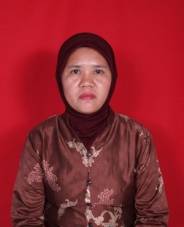 	Selama ikut pertandingan olah raga bersama teman di luar sekolah maupun di dalam sekolah sering mendapat juara.juara 1 atau 2. Kemudian pada tahun 2013 penulis melanjutkan pendidikan ke Universitas Negeri Makassar (UNM) Dengan mengambil program S2 Program Studi Pendidikan Bahasa, Kekhususan Bahasa Indonesia, Program Pascasarjana. Nama TabelNama TabelHalaman3.1.Desain yang Digunakan dalam Penelitian583.2.Sebaran Siswa Tiap-Tiap Kelas593.3.Sampel Penelitian603.4.Kriteria Penilaian cerpen633.5Pedoman Penilaian Cerpen643.6.Frekuensi Kuantitatif Perolehan Nilai673.7.penentuan patokan tingkat penguasaan674.1Distribusi Frekuensi dan Persentase Nilai Kemampuan Menulis cerpen  Tanpa Menggunakan Model Pembelajaran Kooperatif Think Pair Share  Siswa Kelas X SMA Negeri 4 Bantimurung  pretes714.2.Klasifikasi Kemampuan Menulis cerpen Tanpa Menggunakan Medel  Pembelajaran TipeThink  Pair Shre Siswa Kelas X SMA Negeri 4 Bantimurung734.3.Deskripsi Nilai Hasil Belajar Siswa pada Pembelajaran Menulis cerpen    Tanpa Menggunakan Model pembelajaran Kooperatif tipe  Think  Pair  Share  Pretes744.4.Distribusi dan Persentase Kriteria Ketuntasan Hasil Belajar754.5.Distribusi Frekuensi dan Persentase Nilai Kemampuan Menulis Cerpen dengan Menggunakan model pembelajaran kooperatif tipe think pair share siswa kelas X SMA Negeri 4 Bantimurung (Postes)764.6.Klasifikasi Kemampuan Menulis cerpen  dengan Menggunakan Model pembelajaran kooperatif tipe think pair share  Siswa Kelas X SMA Negeri 4 Bantimurung784.7.Deskripsi Nilai Hasil Belajar Siswa pada Pembelajaran Menulis cerpen dengan Menggunakan Model  Pembelajaran Kooperatif tipe think pair share Postes794.8.Distribusi dan Persentase Kriteria Ketuntasan Hasil Belajar804.9.Uji Normalitas82Nama Gambar Nama Gambar Halaman 2.1.Kerangka Pikir544.1.Diagram Kelas Kontrol724.2Diagram Kelas Eksperimen           78Nomor 1.Instrumen Tes dan Rencana Pelaksanaan Pembelajaran2.Format Validasi Rencana Pembelajaran3.Format Validasi Kriteria Penilaian4.Skor Penilaian Hasil Pembelajaran5.Hasil Olah Data Statistik Melalui SPSS, 20 6.Portofolio7.Dokumentasi penelitian8. Surat-Surat  Penelitian9.Riwayat HidupKelompokTes AwalTreatmentTes AkhirEY1X1Y2KY1X2Y2No.KelasJumlahJumlahTotalNo.KelasLaki-LakiPerempuanTotal1.X1       9       23   322.X2          10       27   373.X3       8         24   364.X4       9       28   325.X5      10       26   366.X6      15       21   367.X7      17       19   368.X8      18       19   37        Jumlah        Jumlah      96      187  213NoKelas Jumlah Siswa1X1322X432                  Jumlah                  Jumlah64Rentang SkorNilaiKeterangan85 -  100ASangat baik75 – 84BBaik55 – 74CCukup≤ 54DKurangNoAspek dan IndikatorPenilaianParameter/Interval SkorBobotMaksimalSkalaKategori1234561.Kesesuai antara tema dan isi cerita.a.   Tema sangat sesuai  dengan isi cerita.Tema sesuai dengan isi cerita.Tema agak sesuai dengan isi cerita.Tema tidak sesuai dengan isi cerita.1 – 1512- 158 – 114- 70 – 31511734321Sangat baikbaikcukupkurang2.Pesan/AmanatPesan sangat bermanfaat dan sinkron.Pesan bermanfaat dan sinkron.Pesan kurang bermanfaat dan kurang sinkron.Pesan tidak bermanfaat dan tidak sinkron.1 – 1512 - 158 – 114 - 70 – 31511734321Sangat baikBaikcukupkurang3.Penggambaran plot/alur cerita.Penenaan, konflik, klimaks, peleraian cerita sangat jelas dan penyelesaian cerita sangat tepat.Pengenalan, konflik, klimaks,peleraian cerita jelas dan penyelesaian cerita tepat.Pengenalan,konflik, klimaks,peleraian cerita kurang jelas dan penyelesaian cerita kurang tepat.Pengenalan,konflik, klimaks, peleraian cerita tidak jelas dan penyelesaian cerita tidak ada.1 – 1512 – 158 – 114 – 70 – 31511734321Sangat baikBaikCukupKurang4.Penggambaran tokoh, karakter tokoh, dan penokohan.Gambaran fisik dan karakter tokoh sangat sesuai.Gambaran fisik dan karakter tokoh sesuaiGambaran fisik dan karakter tokoh kurang sesuai.Gambaran fisik dan karakter tokoh tidak sesuai.1 – 1512 – 158 – 114 – 70 – 31511734321Sangat baikBaikCukupKurang5.\Penggambaran latar: tempat, waktu, suasana, dan sosial.Latar tempat,waktu, suasana dan sosial sangat mendukung.Latar tempat, waktu,suasana, dan sosial mendukungLatar tempat, waktu,suasana, dan sosial kurang  mendukung.Latar tempat, waktu,suasana, dan sosial tidak mendukung.1-1512-158-114-70-31511734321Sangat baikBaikcukupkurang6. Sudut pandang.Sudut pandang sangat konsistenSudut pandang konsisten.Sudut pandang kurang konsisten.Sudut pandang tidak konsisten.1-108-105-72-40-1107414321Sangat baikbaikcukup7.Ketepatan diksi, gaya bahasa, konstruksi kalimat penggunaan dialog, dan ejaan.Diksi sangat dinamis, gaya bahasa proporsional, konstruksi kalimat sangat efektif, dialog sangat proporsional, dan ejaan sangat tepat.Diksi sangat dinamis,gaya bahasa baik,konstruksi kalimat efektif, dialog proporsional, dan ejaan tepat.Diksi kurang dinamis, gaya bahasa cukup, konsruksi kalimat kurang efektif, dialog cukup proporsional, dan ejaan kurang baik.Diksi menoton, gaya bahasa tidak ada/tidak menarik, konsruksi kalimat tidak efektif,dialog tidak proporsional, dan ejaan tidak tepat.1-1512-158-114-70-31511734321Sangat baikbaikCukupKurang(Djumingin, 2012: 125-127)(Djumingin, 2012: 125-127)(Djumingin, 2012: 125-127)(Djumingin, 2012: 125-127)(Djumingin, 2012: 125-127)(Djumingin, 2012: 125-127)                    Tabel 3.6.  Frekuensi Kuantitatif Perolehan Nilai                                                     (SKBM sekolah sesuai dengan KTSP 2006)Menentukan patokan tingkat penguasaan.Tabel 3.7.  penentuan patokan tingkat penguasanPengujian hipotesisPengujian hipetesis penelitian dilakukan dengan menggunakan uji-t. Adapun rumus yang digunakan t =	  x1 –  x2   	s√  1 +  1	n1	  n2Keterangan:x1	: rata – rata sampel kelas Eksperimen x2	: rata – rata sampel kelas kontrols	: Standar deviasin1	: Jumlah sampel kelas eksperimenn2	: Jumlah sampel kelas kontrol				(Tiro 2007 : 198)NoNilaiFrekuensiPersen (%)17726,327613,137626,347513,1575412,5674721,977426,3873412,597326,3107213,1117239,4127126,3137013,1TotalTotal32100,0NoInterval NilaiTingkat KemampuanFrekuensiPersentase (%)185 -  100Sangat baik00275 – 84Baik615,6355 – 74Cukup2681,34≤ 54Kurang00StatistikNilai StatistikSampelRangeNilai terendahNilai tertinggiNilai idealRata-rata (mean)SumStandar deviasiVariansi327707710073,5423531,7433,038No.NilaiKategoriFrekuensiPersentase (%)1≥ 75Tuntas615,62< 75Tidak tuntas2681,3JumlahJumlahJumlah32100,0NoNilaiFrekuensiPersen1 926,32 839,4387618,8486412,558526,3685212,578446,3884212,598343,1108313,1118213,1128113,1TotalTotal32100,0NoInterval NilaiTingkat KemampuanFrekuensiPersentase (%)185 -  100Sangat baik1753,1275 – 84Baik1546,9355 – 74Cukup004≤ 54Kurang00StatistikNilai StatistikSampelRangeNilai terendahNilai tertinggiNilai idealRata-rata (mean)SumStandar deviasiVariansi328,0080,588,510084,9827191,9533,814No.NilaiKategoriFrekuensiPersentase (%)1≥ 75Tuntas321002< 75Tidak tuntas00JumlahJumlahJumlah32100,00One-Sample Kolmogorov-Smirnov TestOne-Sample Kolmogorov-Smirnov TestOne-Sample Kolmogorov-Smirnov TestOne-Sample Kolmogorov-Smirnov TestPreetes Kel. EksperimenPreetes Kel. KontrolNN3232Normal ParametersaMean73.546973.5313Normal ParametersaStd. Deviation1.743002.10199Most Extreme DifferencesAbsolute.134.111Most Extreme DifferencesPositive.105.111Most Extreme DifferencesNegative-.134-.107Kolmogorov-Smirnov ZKolmogorov-Smirnov Z.757.626Asymp. Sig. (2-tailed)Asymp. Sig. (2-tailed).616.829a. Test distribution is Normal.a. Test distribution is Normal.Kegiatan GuruKegiatan SiswaAlokasi WaktuGuru melakukan pengelolaan kelas dan membaca doa sebelum belajar.Guru memberikan motivasi dengan menceritakan sebuah cerita lucu.Guru menjelaskan tujuan pembelajaranGuru memberikan pertanyaan dasar seputar cerpen.Siswa mengikuti instruksi  dari guru.Menyimak penjelasan guru.Menyimak penyampaian Tujuan pembelajaranMengemukakan pendapat tentang hal – hal yang ditanyakan guru3 menit5 menit2 menit5 menitKegiatan GuruKegiatan SiswaAlokasi Waktu             Guru menjelaskan pengertian ciri-ciri,dan unsur-unsur cerpen.Guru menjelaskan tentang teknik  cerita berpasangan dalam menulis cerpen.Guru mengarahkan siswa mengingat hal-hal yang pernah dialami siswa atau hal-hal yang berkaitan dengan dirinya.mengarahkan siswa membuat teknik cerita berpasangan dengan membagikan kertas kepada siswa.Menginstruksikan untuk membuat kotak selanjutnya sebagai percabangan dari ide utama.Menginsruksikan untuk mengembangkan cabang-cabang teknik cerita berpasanganGuru membimbing siswa menulis cerpen berdasarkan teknik cerita berpasangan.Menyimak materi pembelajaran tentang cerpen yang disampaikan oleh guru. Menyimak penjelasan guru tentang model pembelajaran kooperatif.Memikirkan/mengingat sebuah momen tentang kehidupan pribadi.Membuat teknik cerita berpasangan dimulai dengan membuat kotak yang berisikan tentang pengalaman pribadi.Membuat kotak selanjutnya berdasarkan ide utama.Mengembangkan ide dengan membuat percabangan atau membuat trek alur cerita yang lebih mendetailkan ide tersebut.Menulis cerpen menggunakan teknik cerita berpasangan yang telah dibuat.5 menit5 menit5 menit15 menit40 menitKegiatan GuruKegiatan SiswaAlokasi Waktua.Mengumpulkan cerpen siswa yang telah ditulis untuk dilanjutkan pada pertemuan kedua.b.Guru  menyimpulkan dan memberikan Tugas /PR.c.Menutup pembelajaran dengan mengajak siswa membaca doa.Mengumpulkan cerpen yang telah dibuat.Menyimak penjelasan guru.Membaca doa selesai belajar.5 menit3 menit2 menitKegiatan GuruKegiatan SiswaAlokasi WaktuGuru melakukan pengelolaan kelas dan membaca doa sebelum belajar.Guru memberikan   motivasi dan represptiPembentukan kelompokSiswa mengikuti intruksi dari guruMenyimak penjelasan guru3 menit2 menitKegiatan GuruKegiatan SiswaAlokasi WaktuGuru membagikan kertas cerpen siswa.Mengarahkan siswa untuk memperhatikan cerpen yang telah ditulis untuk memperbaiki jika terdapat kesalahan penulisanMelanjutkan menulis cerpen menggunakan  konsep yang telah dibuat.Membaca ulang cerita pendek yang telah ditulis dan diperbaiki jika menemukan kesalahan60 menit15 menitKegiatan GuruKegiatan SiswaAlokasi WaktuMengumpulkan cerpen siswa yang telah ditulis.Guru memberikan motivasiMenutup pembelajaran dengan mengajak siswa membaca doaMengumpul cerpen yang selesai dibuat.Menyimak penjelasan guru.Membaca doa selesai belajar.5 menit3 menit2 menitGuru Mata PelajaranMuhlis, S.Pd,MMNIP 19710502 200312 1 005Peneliti,Intje St.Nurlia, S.PdNIM 1310B28Kegiatan GuruKegiatan SiswaAlokasi WaktuGuru melakukan pengelolaan kelas dan membaca doa sebelum belajarGuru memberikan motivasi dengan menceritakan sebuah cerita lucu.Guru menjelaskan tujuan pembelajaranGuru memberikan pertanyaan dasar seputar cerpen.Siswa mengikuti instruksi  dari guru.Menyimak penjelasan guru.Menyimak penyampaian Tujuan pembelajaranMengemukakan pendapat tentang hal – hal yang ditanyakan guru3 menit5 menit2 menit5 menitKegiatan GuruKegiatan SiswaAlokasi Waktu             Menjelaskan pengertian cerita pendek.Menjelaskan ciri – ciri cerita pendek.Menjelaskan unsur- unsur cerita pendek.Guru mengarahkan siswa mengingat hal – hal yang pernah dialami siswa atau hal – hal yang berkaitan dengan dirinya.Menginstruksikan untuk membuat cerita pendek berdasarkan pengalaman peribadi.Menyimak penjelasan guru Mengenai pengertian cerita pendekMenyimak penjelasan guru mengenai ciri- ciri cerita pendek.Menyimak penjelasan guru mengenai unsur – unsur cerita pendek.Memikirkan / mengingat sebuah momen tentang kehidupan peribadiMenulis cerita pendek. 5 menit5 menit5 menit15 menit          Kegiatan Guru        Kegiatan SiswaAlokasi  WaktuMengumpulkan cerpen siswa yang telah ditulis untuk dilanjutkan pada pertemuan kedua.Guru memberikan motivasi.Menutup pembelajaran dengan mengajak siswa membaca doa.a. Mengumpulkan cerpen yang telah dibuat.b.Menyimak penjelasan guru.c.Membaca doa selesai belajar.5 menit3 menit2 menitKegiatan GuruKegiatan SiswaAlokasi WaktuGuru melakukan pengelolaan kelas dan membaca doa sebelum belajar.Guru memberikan motivasiSiswa mengikuti intruksi dari guruMenyimak penjelasan guru3 menit2 menitKegiatan GuruKegiatan SiswaAlokasi WaktuGuru membagikan kertas cerpen siswa.Mengarahkan siswa untuk memperhatikan cerpen yang telah ditulis untuk memperbaiki jika terdapat kesalahan penulisanMelanjutkan menulis cerpen tanpa menggunakan tipe think pair share yang telah dibuat.Membaca ulang cerita pendek yang telah ditulis dan diperbaiki jika menemukan kesalahan60 menit60 menitKegiatan GuruKegiatan SiswaAlokasi WaktuMengumpulkan cerpen siswa yang telah ditulis.Guru memberikan motivasiMenutup pembelajaran dengan mengajak siswa membaca doaMengumpul cerpen yang selesai dibuat.Menyimak penjelasan guru.Membaca doa selesai belajar.5 menit3 menit2 menitGuru Mata PelajaranHj Nurasmi, S.Pd,MMNIP 19600325 198603 2 010Peneliti,Intje St.Nurlia, S.PdNIM 1310B28